	SC3 (Edn: 18/11/16)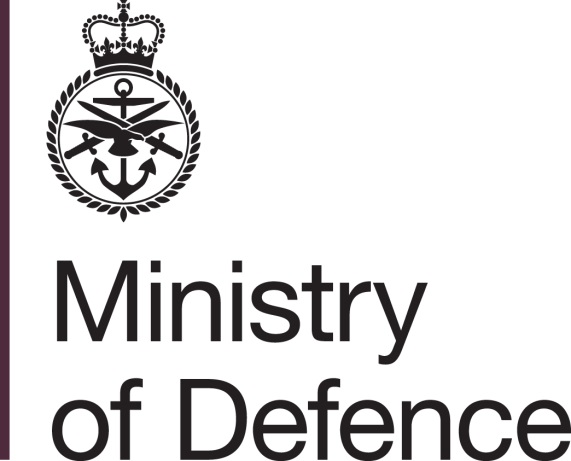 DTECH TeamContract No: DTEC/277For:DEFENCE COMMERCIAL HIGHER APPrenticeSHIP PROGRAMME (lEVEL 4) training A 	General Contract Provisions	4A1.	Interpretation	4A2.	Amendments to Contract	4A3.	Variations to Specification	4A4.	Precedence	5A5.	Severability	5A6.	Assignment of Contract	5A7.	Waiver	5A8.	Third Party Rights	5A9.	Governing Law	5A10.	Entire Agreement	6A11.	Disclosure of Information	6A12.	Publicity and Communications with the Media	8A13.	Protection of Personal Data	8A14.	Transparency	8A15.	Equality	8A16.	Child Labour and Employment Law	9A17.	Subcontracting	9A18.	Change of Control of Contractor	9A19.	Termination for Insolvency or Corrupt Gifts	10A20.	Consequences of Termination	12A21.	Dispute Resolution	12A22.	Termination for Convenience	13A23.	Contractor’s Records	13A24.	Duration of Contract	13A25.	Contractor’s Warranties	13B	The Contractor Deliverables	14B1.	Supply of Contractor Deliverables and Quality Assurance	14B2.	Environmental Requirements	14B3.	Disruption	14C	Price	14C1.	Contract Price	14D	Intellectual Property	15D1.	Third Party Intellectual Property – Rights and Restrictions	15E	Facilities And Assets	17E1.	Access to Contractor’s Premises	17F	Delivery	17F1.	Authority’s Remedies for Breach of Contract	17G 	Payment And Receipts	18G1.	Payment	18G2.	Value Added Tax	19G3.	Debt Factoring	19H	Contract Administration	19H1.	Progress Monitoring, Meetings and Reports	19H2.	Authority Representatives	20H3.	Notices	20J.	The project specific DEFCONS and DEFCON SC variants that apply to this Contract are:	20K.	The special conditions that apply to this Contract are:	21L.	The processes that apply to this Contract are:	25The Schedules that apply to this Contract are:Schedule 1 	Definitions of ContractSchedule 2 	Schedule of Requirements 	Annex A to Schedule 2Schedule 3 	Contract Data Sheet Annex A to Schedule 3	Schedule 4 	Contract Change Process Procedure (i.a.w. clause A2.b) Schedule 5 	SpecificationSchedule 6	Contractor’s Commercially Sensitive Information FormSchedule 7	     Not usedSchedule 8       Not usedSchedule 9       Not usedSchedule 10     Not usedSchedule 11     DEFFORM 532 – Personal Data ParticularsSchedule 12     Not usedSchedule 13     Not usedSchedule 14     Not usedSchedule 15     SubContractor’s AgreementSchedule 16     Not usedMOD Conditions for the Provision of Services:  Contract No: DTEC/277A 	General Contract ProvisionsInterpretationa.	The defined terms in the Contract shall be as set out in Schedule 1. b.	Unless the context otherwise requires:(1)	The singular includes the plural and vice versa, and the masculine includes the feminine and vice versa.(2)	The words “include”, “includes”, “including” and “included” are to be construed as if they were immediately followed by the words “without limitation”, except where explicitly stated otherwise. (3)	The expression “person” means any individual, firm, body corporate, unincorporated association or partnership, government, state or agency of a state or joint venture.(4)	References to any statute, enactment, order, regulation, or other similar instrument shall be construed as a reference to the statute, enactment, order, regulation, or instrument as amended, supplemented, replaced or consolidated by any subsequent statute, enactment, order, regulation, or instrument.(5)	The heading to any Contract provision shall not affect the interpretation of that provision. (6)	Any decision, act or thing which the Authority is required or authorised to take or do under the Contract may be taken or done only by the person (or their nominated deputy) authorised in Schedule 3 (Contract Data Sheet) to take or do that decision, act, or thing on behalf of the Authority.(7)	Unless excluded within the terms of the Contract or required by law, references tosubmission of documents in writing shall include electronic submission.Amendments to Contracta.	All amendments to this Contract shall be serially numbered, in writing, issued only by the Authority’s Representative (Commercial), and agreed by both Parties.b.	Where the Authority or the Contractor wishes to introduce a change which is not Minor or which is likely to involve a change to the Contract Price, the provisions of Schedule 4 (Change Process) shall apply.  The Contractor shall not carry out any work until any necessary change to the Contract Price has been agreed and a written amendment in accordance with clause A2.a above has been issued.Variations to Specification       a.	The Authority’s Representative may, by Notice (following consultation with the Contractor as necessary), alter the Specification as from a date agreed by both Parties and to the extent specified by the Authority, provided that any such variations shall be limited to the extent that they do not alter the fit, form, function or characteristics of the Contractor Deliverables to be supplied under the Contract.  The Contractor shall ensure that the Contractor Deliverables take account of any such variations.  Such variations shall not require formal amendment of the Contract in accordance with the process set out in condition A2 (Amendments to Contract) and shall be implemented upon receipt, or at the date specified in the Authority’s Notice, unless otherwise specified.b.	Any variations that cause a change to:(1)	fit, form, function or characteristics of the Contractor Deliverables;(2)	the cost;(3)	Delivery Dates;(4)	the period required for the production or completion; or(5)	other work caused by the alteration,shall be the subject to condition A2 (Amendments to Contract).  Each amendment under condition A2 shall be classed as a formal change.Precedencea.	If there is any inconsistency between the different provisions of the Contract the inconsistency shall be resolved according to the following descending order of precedence:(1)	Sections A - H (and J - L, if sections J - L are included in this Contract) of the Conditions of the Contract shall be given equal precedence with Schedule 1 (Definitions of Contract) and Schedule 3 (Contract Data Sheet);(2)	Schedule 2 (Schedule of Requirements) and, where included, Schedule 8 (Acceptance Procedure);(3)	the remaining Schedules; and(4)	any other documents expressly referred to in the Contract.b.	If either Party becomes aware of any inconsistency, within or between the documents referred to in clause A4.a such Party shall notify the other Party forthwith and the Parties will seek to resolve that inconsistency on the basis of the order of precedence set out in clause A4.a.  Where the Parties fail to reach agreement, and if either Party considers the inconsistency to be material to its rights and obligations under the Contract, then the matter will be referred to the dispute resolution procedure in accordance with condition A21 (Dispute Resolution).SeverabilityIf any provision of the Contract is held to be invalid, illegal or unenforceable to any extent then:a.	such provision shall (to the extent that it is invalid, illegal or unenforceable) be given no effect and shall be deemed not to be included in the Contract but without invalidating any of the remaining provisions of the Contract; andb.	the Parties shall use all reasonable endeavours to replace the invalid, illegal or unenforceable provision by a valid, legal and enforceable substitute provision the effect of which is as close as possible to the intended effect of the invalid, illegal or unenforceable provision.Assignment of ContractNeither Party shall be entitled to assign the Contract (or any part thereof) without the prior written consent of the other Party.Waivera.	No act or omission of either Party shall by itself amount to a waiver of any right or remedy unless expressly stated by that Party in writing.  In particular, no reasonable delay in exercising any right or remedy shall by itself constitute a waiver of that right or remedy.b.	No waiver in respect of any right or remedy shall operate as a waiver in respect of any other right or remedy.Third Party RightsNotwithstanding anything to the contrary elsewhere in the Contract, no right is granted to any person who is not a Party to the Contract to enforce any term of the Contract in its own right and the Parties to the Contract declare that they have no intention to grant any such right.Governing Law  Subject to clause A9.d, the Contract shall be considered as a contract made in England and subject to English Law. Subject to clause A9.d and A21 (Dispute Resolution) and without prejudice to the dispute resolution process set out therein, each Party submits and agrees to the exclusive jurisdiction of the Courts of England to resolve, and the laws of England to govern, any actions proceedings, controversy or claim of whatever nature arising out of or relating to the Contract or breach thereof. Subject to clause A.9.d any dispute arising out of or in connection with the Contract shall be determined within the English jurisdiction and to the exclusion of all other jurisdictions save that other jurisdictions may apply solely for the purpose of giving effect to this clause A9 and for the enforcement of any judgment, order or award given under English jurisdiction. If the Parties agree pursuant to the Contract that Scots Law should apply then the following amendments shall apply to the Contract: (1) 	Clause A9.a, A9.b and A9.c shall be amended to read:“a. 	The Contract shall be considered as a contract made in Scotland and subject to Scots Law. b. 	Subject to clause A21 (Dispute Resolution) and without prejudice to the dispute resolution process set out therein, each Party submits and agrees to the exclusive jurisdiction of the Courts of Scotland to resolve, and the laws of Scotland to govern, any actions, proceedings, controversy or claim of whatever nature arising out of or relating to the Contract or breach thereof. c. 	Any dispute arising out of or in connection with the Contract shall be determined within the Scottish jurisdiction and to the exclusion of all other jurisdictions save that other jurisdictions may apply solely for the purpose of giving effect to this clause A9 and for the enforcement of any judgment, order or award given under Scottish jurisdiction.”(2) 	Clause A21.b shall be amended to read:“In the event that the dispute or claim is not resolved pursuant to clause A21.a the dispute shall be referred to arbitration. Unless otherwise agreed in writing by the Parties, the arbitration and this clause A21.b shall be governed by the Arbitration (Scotland) Act 2010.  The seat of the arbitration shall be Scotland.  For the avoidance of doubt, for the purpose of arbitration the tribunal shall have the power to make provisional awards pursuant to Rule 53 of the Scottish Arbitration Rules, as set out in Schedule 1 to the Arbitration (Scotland) Act 2010.”Each Party warrants to each other that entry into the Contract does not, and the performance of the Contract will not, in any way violate or conflict with any provision of law, statute, rule, regulation, judgement, writ, injunction, decree or order applicable to it. Each Party also warrants that the Contract does not conflict with or result in a breach or termination of any provision of, or constitute a default under, any mortgage, contract or other liability, charge or encumbrance upon any of its properties or other assets.Each Party agrees with each other Party that the provisions of this clause A9 shall survive any termination of the Contract for any reason whatsoever and shall remain fully enforceable as between the Parties notwithstanding such a termination.Where the Contractor’s place of business is not in England or Wales (or Scotland where the Parties agree pursuant to this Contract that Scots Law should apply), the Contractor irrevocably appoints the solicitors or other persons in England and Wales (or Scotland where the Parties agree pursuant to the Contract that Scots Law should apply) detailed in Schedule 3 (Contract Data Sheet) as its agents to accept on its behalf service of all process and other documents of whatever description to be served on the Contractor in connection with any litigation or arbitration within the English jurisdiction (or Scottish jurisdiction where the Parties agree pursuant to this Contract that Scots Law should apply) arising out of or relating to the Contract or any issue connected therewith.  Entire Agreement	This Contract constitutes the entire agreement between the Parties relating to the subject matter of the Contract.  The Contract supersedes, and neither Party has relied upon, any prior negotiations, representations and undertakings, whether written or oral, except that this condition shall not exclude liability in respect of any fraudulent misrepresentation.Disclosure of Informationa.	Subject to clauses A11.d, A11.e, A11.h and A14 each Party:(1)	shall treat in confidence all Information it receives from the other;(2)	shall not disclose any of that Information to any third party without the prior written consent of the other Party, which consent shall not unreasonably be withheld, except that the Contractor may disclose Information in confidence, without prior consent, to such persons and to such extent as may be necessary for the performance of the Contract;(3)	shall not use any of that Information otherwise than for the purpose of                 	the Contract; and(4)	shall not copy any of that Information except to the extent necessary for the 	purpose of exercising its rights of use and disclosure under the Contract.b.	The Contractor shall take all reasonable precautions necessary to ensure that all Information disclosed to the Contractor by or on behalf of the Authority under or in connection with the Contract:(1)	is disclosed to its employees and Subcontractors, only to the extent necessary for the performance of the Contract; and(2)	is treated in confidence by them and not disclosed except with the prior written consent of the Authority or used otherwise than for the purpose of performing work or having work performed for the Authority under the Contract or any subcontract.c.	The Contractor shall ensure that its employees are aware of the Contractor’s arrangements for discharging the obligations at clauses A11.a and A11.b before receiving Information and shall take such steps as may be reasonably practical to enforce such arrangements.d.	Clauses A11.a and A11.b shall not apply to any Information to the extent that either Party:(1)	exercises rights of use or disclosure granted otherwise than in consequence of, or under, the Contract;(2)	has the right to use or disclose the Information in accordance with other Conditions of the Contract; or (3)	can show:(a)	that the Information was or has become published or publicly available for use otherwise than in breach of any provision of the Contract or any other agreement between the Parties;(b)	that the Information was already known to it (without restrictions on disclosure or use) prior to receiving the Information under or in connection with the Contract;(c)	that the Information was received without restriction on further disclosure from a third party which lawfully acquired the Information without any restriction on disclosure; or(d)	from its records that the same Information was derived independently of that received under or in connection with the Contract;provided that the relationship to any other Information is not revealed.e.	Neither Party shall be in breach of this condition where it can show that any disclosure of Information was made solely and to the extent necessary to comply with a statutory, judicial or parliamentary obligation.  Where such a disclosure is made, the Party making the disclosure shall ensure that the recipient of the Information is made aware of and asked to respect its confidentiality.  Such disclosure shall in no way diminish the obligations of the Parties under this condition.f. 	The Authority may disclose the Information: on a confidential basis to any central government body for any proper purpose of the Authority or of the relevant central government body, which shall include: disclosure to the Cabinet Office and / or HM Treasury for the purpose of ensuring effective cross-Government procurement processes, including value for money and related purposes; to Parliament and Parliamentary Committees or if required by any Parliamentary reporting requirement; to the extent that the Authority (acting reasonably) deems disclosure necessary or appropriate in the course of carrying out its public functions; on a confidential basis to a professional adviser, consultant or other person engaged by any of the entities defined in Schedule 1 (including benchmarking organisations) for any purpose relating to or connected with this Contract;on a confidential basis for the purpose of the exercise of its rights under the Contract; oron a confidential basis to a proposed body in connection with any assignment, novation or disposal of any of its rights, obligations or liabilities under the Contract; and for the purposes of the foregoing, references to disclosure on a confidential basis shall mean disclosure subject to a confidentiality agreement or arrangement containing terms no less stringent than those placed on the Authority under this condition. g.	Before sharing any Information in accordance with sub-clause A11.f above, the Authority may redact the Information.  Any decision to redact Information made by the Authority shall be final.h.  	The Authority shall not be in breach of the Contract where disclosure of Information is made solely and to the extent necessary to comply with the Freedom of Information Act 2000 (the “Act”) or the Environmental Information Regulations 2004 (the “Regulations”).  To the extent permitted by the time for compliance under the Act or the Regulations, the Authority shall consult the Contractor where the Authority is considering the disclosure of Information under the Act or the Regulations and, in any event, shall provide prior notification to the Contractor of any decision to disclose the Information.  The Contractor acknowledges and accepts that its representations on disclosure during consultation may not be determinative and that the decision whether to disclose Information in order to comply with the Act or the Regulations is a matter in which the Authority shall exercise its own discretion, subject always to the provisions of the Act or the Regulations. i.  	Nothing in this condition shall affect the Parties' obligations of confidentiality where Information is disclosed orally in confidence.Publicity and Communications with the MediaThe Contractor shall not, and shall ensure that any employee or Subcontractor shall not, communicate with representatives of the press, television, radio or other media on any matter concerning the Contract unless the Authority has given its prior written consent.Protection of Personal DataIn the performance of the Contract, both Parties shall comply with their obligations as a data controller, as defined in the Data Protection Act 1998.Transparencya.	Subject to clause A14.b but notwithstanding condition A11, the Contractor understands that the Authority may publish the Transparency Information to the general public.  The Contractor shall assist and cooperate with the Authority to enable the Authority to publish the Transparency Information. b.	Before publishing the Transparency Information to the general public in accordance with clause A14.a, the Authority shall redact any Information that would be exempt from disclosure if it was the subject of a request for Information under the Freedom of Information Act 2000 or the Environmental Information Regulations 2004, and any Information which has been acknowledged by the Authority at Schedule 6 (Contractor’s Commercially Sensitive Information).c.	The Authority may consult with the Contractor before redacting any Information from the Transparency Information in accordance with clause A14.b. The Contractor acknowledges and accepts that its representations on redactions during consultation may not be determinative and that the decision whether to redact Information is a matter in which the Authority shall exercise its own discretion, subject always to the provisions of the Freedom of Information Act 2000 or the Environmental Information Regulations 2004.d.	For the avoidance of doubt, nothing in this condition A14 shall affect the Contractor’s rights at law.Equalitya.	The Contractor shall not unlawfully discriminate either directly or indirectly on the grounds of age, disability, gender (including re-assignment), sex or sexual orientation, marital status (including civil partnerships), pregnancy and maternity, race, or religion or belief.b.	Without prejudice to the generality of the obligation in clause A15.a, the Contractor shall not unlawfully discriminate within the meaning and scope of the Equality Act 2010 (or any statutory modification or re-enactment thereof) or other relevant or equivalent Legislation in the country where the Contract is being performed.c.	The Contractor agrees to take reasonable efforts to secure the observance of the provisions of this condition A15 by any of its employees, agents, or other persons acting under its direction or Control who are engaged in the performance of the Contract.d.	The Contractor agrees to take reasonable efforts to reflect this condition A15 in any subcontract that it enters into to satisfy the requirements of the Contract and to require its Subcontractors to reflect this condition A15 in their subcontracts that they enter into to satisfy the requirements of the Contract.Child Labour and Employment Lawa.	In performing the Contract, the Contractor shall comply in all material respects with Child Labour Legislation and applicable employment legislation of those jurisdiction(s) where the Contract is being performed.b.   	The Contractor agrees to use reasonable efforts to reflect this Condition in any subcontract that it enters into to satisfy the requirements of the Contract and to require its Subcontractors to reflect this Condition in their subcontracts that they enter into to satisfy the requirements of the Contract.Subcontracting and Prompt Paymenta.	Subcontracting any part of the Contract shall not relieve the Contractor of any obligation, duty or liability attributable to the Contractor under the Contract.b.	The Contractor shall ensure, to the extent that they are applicable, that the Conditions of the Contract are reflected in any subcontracts for any part of the Contractor Deliverables.c.	In all circumstances the Contractor shall ensure that all subcontracts in relation to this Contract include:(1)	a requirement that either party to the subcontract may release to the Authority any of those parts of the subcontract documentation as are necessary to demonstrate the Contractor’s compliance with the provisions of the Contract and that any such release shall not amount to a breach of any provision of confidentiality contained within the subcontract; and(2)	a term which requires payment to be made to the Subcontractor within a specified period not exceeding thirty (30) calendar days from receipt of a valid and undisputed invoice as defined by the subcontract requirements.d.	Where the Contractor places any subcontract with a value of more than £50,000 in connection with this Contract, it shall ensure that it has the right to terminate that subcontract for convenience giving twenty (20) Business Days’ notice (or such other notice period as the Authority shall give under this Contract).`e.	When placing subcontracts, the Contractor is asked to give consideration, as far as possible, to placing work on a competitive basis with Subcontractors that are Supported Businesses.  The Contractor can find details of Supported Businesses in the United Kingdom on the Supported Business Directory that is British Association for Supported Employment at Unit 4, 200 Bury Road, Tottington, Lancashire BL8 3DX (Telephone: 01204 880733) or http://business.base-uk.org/procurement. f.	Where the Contractor subcontracts work under the Contract, which is likely to be subject to foreign export control, the Contractor shall use reasonable endeavours to incorporate in each subcontract the terms set out in Schedule 5 to this Contract.  Where it is not practicable to include the terms set out in Schedule 5, the Contractor shall report that fact and the circumstances to the Authority.Change of Control of Contractora.	The Contractor shall inform the Mergers & Acquisitions section, Supplier Relations Team, Poplar Level 1 # 2119, MOD Abbey Wood South, Bristol BS34 8JH as soon as practicable of any intended, planned or actual change of Control.  The Contractor shall not be required to submit any notice which is unlawful or is in breach of either any pre-existing non-disclosure agreement or any regulations governing the change of Control of the Contractor in the UK or other jurisdictions.  The Authority’s Representative shall consider the potential change of Control and advise the Contractor in writing of any concerns that the Authority may have.  Such concerns may include but are not limited to potential threats to national security, the ability of the Authority to comply with its statutory obligations or matters covered by the declarations made by the Contractor prior to Contract Award.b.	Each notice of change of Control shall be taken to apply to all contracts with the Authority.	c.	The Authority may, acting reasonably, terminate the Contract by giving written notice to the Contractor within six (6) months of the Authority being notified or becoming aware that the Contractor has undergone a change of Control where the Contractor has failed to address the Authority’s concerns to the Authority’s satisfaction in accordance with clause A18.a, or has failed to supply or withheld the Information required under clause A18.a.d.	If the Authority exercises its right to terminate in accordance with clause F1.a.(4) the Contractor shall be entitled to request the Authority to consider making a payment to represent any commitments, liabilities or expenditure which are reasonable and properly chargeable by the Contractor in connection with the Contract and which would otherwise represent an unavoidable loss by the Contractor by reason of the termination of the Contract.  Any request for payment under this clause A18.d must be fully supported by documentary evidence.  The decision whether to make such a payment shall be at the Authority’s sole discretion. Termination for Insolvency or Corrupt Gifts The Authority may terminate the Contract with immediate effect, without compensation, by giving written Notice to the Contractor at any time after any of the following events:Insolvency:a.	where the Contractor is an individual:(1)	the application by the Contractor for an interim order pursuant to Section 252 of the Insolvency Act 1986 (the “IA 86”) or the court making an interim order pursuant to Section 253 of the IA 86;(2)	any composition, compromise, assignment, assignation or arrangement is made with any of the Contractor’s creditors (including, without limitation, an individual voluntary arrangement under IA 86 and a trust deed for the benefit of any of the Contractor’s creditors) or a moratorium on any of the Contractor’s indebtedness comes into force;(3)	a debt payment programme under the Debt Arrangement and Attachment (Scotland) Act 2002 (the “DAAS Act”) is approved in respect of a Contractor, an application is made by a Contractor to the Debt Arrangement Scheme (DAS) Administrator under the DAAS Act for approval of a debt payment programme or a Contractor gives written intimation to the DAS Administrator of their intention to make such an application;(4)	the presentation of a petition or other application for the appointment of any liquidator (whether provisional, interim or otherwise), administrator, receiver, administrative receiver, compulsory manager, trustee (in sequestration or otherwise), insolvency official or other similar officer in respect of the Contractor or any of its assets, unless it is withdrawn within three (3) Business Days from the date on which the Contractor is notified of it;(5)	the appointment of any liquidator (whether provisional, interim or otherwise) administrator, receiver, administrative receiver, compulsory manager, trustee (in sequestration or otherwise), insolvency official or other similar officer in respect of the Contractor or any of its assets;(6)	where the Contractor is either unable to pay its debts as they fall due or has no reasonable prospect of being able to pay debts which are not immediately payable.  The Authority shall regard the Contractor as being unable to pay its debts if:(a)	it has failed to comply with or to set aside a statutory demand under section 268 of the Insolvency Act 1986 or section 7 of the Bankruptcy (Scotland) Act 1985 within twenty-one (21) Business Days of service of the statutory demand on it;(b)	an execution or other process to enforce a debt due under a judgment or order of the court has been returned unsatisfied in whole or in part;(c) 	a charge for payment of a debt has been served on the Contractor and has not been satisfied, returned or avoided within fourteen (14) Business Days of service; or(d)	it is apparently insolvent within the meaning of the Bankruptcy (Scotland) Act 1985; or(7)	any analogous procedure or step is taken in any jurisdiction;	b.	where the Contractor is a firm: (1)	the Contractor preparing and submitting documents to a nominee or filing or lodging documents in court, in each case in respect of a moratorium on creditor action under schedule A1 of IA 86 in respect of the Contractor;(2)	any composition, compromise, assignment, assignation or arrangement is made with any of the Contractor’s creditors (including, without limitation, an individual voluntary arrangement under IA 86 and a trust deed for the benefit of any of the Contractor’s creditors) or a moratorium on any of the Contractor’s indebtedness comes into force;(3)	any event listed in clause A19.a occurs in respect of any partner of the Contractor who is an individual in connection with a liability or debt of the Contractor; (4)	any event listed in clause A19.c occurs in respect of any partner of the Contractor which is a company or limited liability partnership registered in England and Wales or Scotland in connection with a liability or debt of the Contractor;(5)	an event listed in clause A19.e in respect of any partner of the Contractor which is a company or similar entity (including any incorporated entity) registered other than in England and Wales or Scotland in connection with a liability or debt of the Contractor;(6)	any event listed in this clause A19.b occurs in respect of any partner of the Contractor which is itself a firm in connection with a liability or debt of the Contractor;(7)	the presentation of a petition or other application for the appointment of any liquidator (whether provisional, interim or otherwise), administrator, receiver, administrative receiver, compulsory manager, trustee (in sequestration or otherwise), insolvency official or other similar officer in respect of the Contractor or any of its assets, unless it is withdrawn within three (3) Business Days from the date on which the Contractor is notified of it;(8)	the appointment of any liquidator (whether provisional, interim or otherwise) administrator, receiver, administrative receiver, compulsory manager, trustee (in sequestration or otherwise), insolvency official or other similar officer in respect of the Contractor or any of its assets;(9)	any resolution is passed or order made for the winding up, dissolution, administration or reorganisation of (or the institution of any other insolvency proceedings or procedure in relation to) the Contractor; (10)	where the Contractor is either unable to pay its debts as they fall due or has no reasonable prospect of being able to pay debts which are not immediately payable.  The Authority shall regard the Contractor as being unable to pay its debts if:(a)	it is apparently insolvent within the meaning of the Bankruptcy (Scotland) Act 1985; or(b)	it is unable to pay its debts in terms of section 221 of IA 86; or (11)	any analogous procedure or step is taken in any jurisdiction;c.	where the Contractor is a company or limited liability partnership registered in England and Wales or Scotland:(1)	the Contractor preparing and submitting documents to a nominee or filing or lodging documents in court in each case in respect of a moratorium on creditor action under schedule A1 of IA 86; (2)	any composition, compromise, assignment, assignation or arrangement is made with any of its creditors (including, without limitation, a company voluntary arrangement under IA 86) or a moratorium on any of the Contractors indebtedness comes into force;(3)	the presentation of a petition or other application for the appointment of any liquidator (whether provisional, interim or otherwise), administrator, receiver, administrative receiver, compulsory manager, trustee (in sequestration or otherwise), insolvency official or other similar officer in respect of the Contractor or any of its assets, unless it is withdrawn within three (3) Business Days from the date on which the Contractor is notified of it;(4)	the appointment of any liquidator (whether provisional, interim or otherwise) administrator, receiver, administrative receiver, compulsory manager, trustee (in sequestration or otherwise), insolvency official or other similar officer in respect of the Contractor or any of its assets;(5)	any resolution is passed or order made for the winding up, dissolution, administration or reorganisation of (or the institution of any other insolvency proceedings or procedure in relation to) the Contractor;(6)	where the Contractor is either unable to pay its debts as they fall due or has no reasonable prospect of being able to pay debts which are not immediately payable.  The Authority shall regard the Contractor as being unable to pay its debts if the Contractor is unable to pay its debts in terms of section 123 of IA 86; or(7)	any analogous procedure or step is taken in any jurisdiction;d.	where the Contractor is unable or admits inability to pay its debts as they fall due or is deemed to be or declared to be unable to pay its debts, suspends or threatens to suspend making payments or any of its debts or, by reason of actual or anticipated financial difficulties, or commences negotiations with one or more of its creditors with a view to rescheduling any of its indebtedness; e.	where the Contractor is a company or similar entity (including any incorporated entity) registered other than in England and Wales or Scotland, events occur or are carried out which, within the jurisdiction to which it is subject, are similar in nature or effect to those specified above;Corrupt Giftsf.	where the Authority becomes aware that the Contractor, its employees, agents or any Subcontractor (or anyone acting on its behalf or any of its or their employees):(1)	has offered, promised or given to any Crown servant any gift or financial or other advantage of any kind as an inducement or reward:(a) 	for doing or not doing (or for having done or not having done) any act in relation to the obtaining or execution of this Contract or any other contract with the Crown; or(b)	for showing or not showing favour or disfavour to any person in relation to this Contract or any other contract with the Crown;(2)	commits or has committed any prohibited act or any offence under the Prevention of Corruption Acts 1889 – 1916, under sub sections 108 – 109 of the Anti-Terrorism or Crime and Security Act 2001 before these Acts or sub sections are revoked or an offence under the Bribery Act 2010 with or without the knowledge or authority of the Contractor in relation to this Contract or any other contract with the Crown; (3)	has entered into this Contract or any other contract with the Crown in connection with which commission has been paid or has been agreed to be paid by it or on its behalf, or to its knowledge, unless before the Contract is made particulars of any such commission and of the conditions of any such agreement for the payment thereof have been disclosed in writing to the Authority.g.	In exercising its rights or remedies to terminate the Contract under A19 f. the Authority shall:act in a reasonable and proportionate manner having regard to such matters as the gravity of, and the identity of the person committing the prohibited act;give due consideration, where appropriate, to action other than termination of the Contract, including (without being limited to):requiring the Contractor to procure the termination of a subcontract where the prohibited act is that of a Subcontractor or anyone acting on its or their behalf;requiring the Contractor to procure the dismissal of an employee (whether its own or that of a Subcontractor or anyone acting on its behalf) where the prohibited act is that of such employee.h. 	Where the Contract has been terminated under clause A19 f. of this Condition, the Authority shall be entitled to purchase substitute Contractor Deliverables from elsewhere and recover from the Contractor any costs and expenses incurred by the Authority in obtaining the Contractor Deliverables in substitution from another supplier.Consequences of TerminationThe termination of the Contract, however arising, shall be without prejudice to the rights and duties of either Party accrued prior to termination.  The Conditions that expressly or by implication have effect after termination shall continue to be enforceable even after termination.Dispute Resolutiona.	The Parties will attempt in good faith to resolve any dispute or claim arising out of or relating to the Contract through negotiations between the respective representatives of the Parties having authority to settle the matter, which attempts may include the use of 	any alternative dispute resolution procedure on which the Parties may agree.b.	In the event that the dispute or claim is not resolved pursuant to clause A21.a the dispute shall be referred to arbitration.  Unless otherwise agreed in writing by the Parties, the arbitration and this clause A21.b shall be governed by the Arbitration Act 1996.  For the purposes of the arbitration, the arbitrator shall have the power to make provisional awards pursuant to Section 39 of the Arbitration Act 1996.c.	For the avoidance of doubt, anything said, done or produced in or in relation to the arbitration process (including any awards) shall be confidential between the Parties, except as may be lawfully required in judicial proceedings relating to the arbitration or otherwise.Termination for Convenience a.	The Authority shall have the right at any time to terminate the Contract in whole or in part by giving the Contractor written Notice to expire at the end of the period specified in Schedule 3 (Contract Data Sheet) or if no such period is specified at the end of twenty (20) Business Days. b.	In the event that the Authority exercises its rights in accordance with clause A22.a, the Authority shall indemnify the Contractor against any commitments, liabilities or expenditure which are reasonably and properly chargeable by the Contractor in connection with the Contract and which would otherwise represent an unavoidable loss by the Contractor by reason of termination of the Contract or the relevant part thereof. c.	The Authority’s total liability under clause A22.b shall be limited to the total price of the Contractor Deliverables payable under the Contract or the relevant part thereof, including any sums paid, due or becoming due to the Contractor at the date of termination. Contractor’s RecordsThe Contractor shall maintain all records in connection with the Contract (expressly or otherwise), and without prejudice to condition A11 (Disclosure of Information), make them available to be examined or copied, by or on behalf of the Authority, as the Authority may require.  These records shall be retained for a period of at least six (6) years from:(1)	the end of the Contract term;(2)	termination of the Contract; or(3)	the final payment,whichever occurs latest.Duration of Contract	This Contract comes into effect on the Effective Date of Contract and will expire automatically on the date identified in Schedule 3 (Contract Data Sheet) unless it is otherwise terminated in accordance with the provisions of the Contract, or otherwise lawfully terminated. Contractor’s Warrantiesa.	The Contractor warrants and represents, that:(1)	it has the full capacity and authority to enter into, and to exercise its rights and perform its obligations under, the Contract;(2)	from the Effective Date of Contract and for so long as the Contract remains in force it shall give the Authority Notice of any litigation, arbitration (unless expressly prohibited from doing so in accordance with the terms of the arbitration), administrative or adjudication or mediation proceedings before any court, tribunal, arbitrator, administrator or adjudicator or mediator or relevant authority against itself or a Subcontractor which would adversely affect the Contractor's ability to perform its obligations under the Contract;(3)	as at the Effective Date of Contract no proceedings or other steps have been taken and not discharged (nor, to the best of the knowledge of the Contractor, threatened) for its winding-up or dissolution or for the appointment of a receiver, administrative receiver, administrator, liquidator, trustee or similar officer in relation to any of its assets or revenues;(4)  for so long as the Contract remains in force it shall give the Authority Notice of any proceedings or other steps that have been taken but not discharged (nor to the best of the knowledge of the Contractor, threatened) for its winding-up or dissolution or for the appointment of a receiver, administrator, liquidator, trustee or similar officer in relation to any of its assets or revenues. B	The Contractor DeliverablesB1.	Supply of Contractor Deliverables and Quality Assurancea.	The Contractor shall provide the Contractor Deliverables to the Authority, in accordance with the Schedule of Requirements and the Specification, and shall allocate sufficient resource to the provision of the Contractor Deliverables to enable it to comply with this obligation.b.	The Contractor shall:(1)	comply with any applicable quality assurance requirements specified in Schedule 3 (Contract Data Sheet) in providing the Contractor Deliverables;(2)	comply with all applicable Legislation; and(3)	discharge its obligations under the Contract with all due skill, care, diligence and operating practice by appropriately experienced, qualified and trained personnel.c.	The provisions of clause B1.b. shall survive any performance, acceptance or payment pursuant to the Contract and shall extend to any remedial services provided by the Contractor.d.	The Contractor shall:(1)	observe, and ensure that the Contractor’s Team observe, all health and safety rules and regulations and any other security requirements that apply at any of the Authority’s premises;(2)	notify the Authority as soon as it becomes aware of any health and safety hazards or issues which arise in relation to the Contractor Deliverables; and (3)	before the date on which the Contractor Deliverables are to start, obtain, and at all times maintain, all necessary licences and consents in relation to the Contractor Deliverables.B2.	Environmental RequirementsThe Contractor shall in all its operations to perform the Contract, adopt a sound proactive environmental approach that identifies, considers, and where possible, mitigates the environmental impacts of its supply chain.  The Contractor shall provide evidence of so doing to the Authority on demand.B3.	DisruptionThe Contractor shall take reasonable care to ensure that in the performance of its obligations under this Contract it does not disrupt the operations of the Authority, its employees or any other contractor employed by the Authority.The Contractor shall inform the Authority of any actual or potential industrial action which affects or might affect its ability at any time to perform its obligations under the Contract as soon as it becomes aware of the actual or potential industrial action and certainly no later than seven (7) Business Days before the action is due to take place, whether such action be by its own employees or others.The Contractor shall have robust contingency plans in place to ensure that, in the event of industrial action by the Contractor’s Team, provision of the Contractor Deliverables is maintained and such contingency plans shall be available for the Authority to inspect and / or comment on at any reasonable time and shall be updated and revised as necessary by the Contractor throughout the contract period.C	PriceC1.	Contract Pricea.	The Contractor shall provide the Contractor Deliverables to the Authority at the Contract Price.  The Contract Price shall be a Firm Price unless otherwise stated in Schedule 3 (Contract Data Sheet).b.	Subject to condition G2 the Contract Price shall be inclusive of any UK custom and excise or other duty payable.  The Contractor shall not make any claim for drawback of UK import duty on any part of the Contract Deliverables supplied which may be for shipment outside of the UK.D	Intellectual PropertyD1.	Third Party Intellectual Property – Rights and RestrictionsThe Contractor and, where applicable any Subcontractor, shall promptly notify the Authority as soon as they become aware of:(1) 	any invention or design the subject of patent or registered Design Rights (or application thereof) owned by a third party which appears to be relevant to the performance of the Contract or to use by the Authority of anything required to be done or delivered under the Contract; (2)	any restriction as to disclosure or use, or obligation to make payments in respect of any other intellectual property (including technical Information) required for the purposes of the Contract or subsequent use by the Authority of anything Delivered under the Contract and, where appropriate, the notification shall include such Information as is required by Section 2 of the Defence Contracts Act 1958; (3)	any allegation of infringement of intellectual property rights made against the Contractor and which pertains to the performance of the Contract or subsequent use by the Authority of anything required to be done or delivered under the Contract. Clause D1.a does not apply in respect of Contractor Deliverables normally available from the Contractor as a commercial off the shelf (COTS) item or service. If the Information required under clause D1.a has been notified previously, the Contractor may meet its obligations by giving details of the previous notification.For COTS Contractor Deliverables patents and registered designs in the UK,  in respect of any question arising (by way of an allegation made to the Authority or Contractor, or otherwise) that the manufacture or provision under the Contract of Contractor Deliverables normally available from the Contractor as a COTS item or service is an infringement of a UK patent or registered design not owned or controlled by the Contractor or the Authority, the Contractor shall, subject to the agreement of the third party owning such patent or registered design, be given exclusive conduct of any and all negotiations for the settlement of any claim or the conduct of any litigation arising out of such question.  The Contractor shall indemnify the Authority, its officers, agents and employees against any liability and cost arising from such allegation.  This clause shall not apply if:(1)	the Authority has made or makes an admission of any sort relevant to such question; (2)	the Authority has entered or enters into any discussions on such question with any third party without the prior written agreement of the Contractor; (3)	the Authority has entered or enters into negotiations in respect of any relevant claim for compensation in respect of Crown Use under Section 55 of the Patents Act 1977 or Section 12 of the Registered Designs Act 1977; (4)	legal proceedings have been commenced against the Authority or the Contractor in respect of Crown Use, but only to the extent of such Crown Use that has been properly authorised. d.	The indemnity in clause D1.c does not extend to use by the Authority of anything supplied under the Contract where that use was not reasonably foreseeable at the time of the Contract. e.	In the event that the Authority has entered into negotiation in respect of a claim for compensation, or legal proceedings in respect of the Crown Use have commenced, the Authority shall forthwith authorise the Contractor for the purposes of performing the Contract (but not otherwise) to utilise a relevant invention or design in accordance with Sections 55 and 56 of the Patents Act 1977 or Section 12 of the Registered Designs Act 1949 and to use any model, document or information relating to any such invention or design which may be required for that purpose. f.	For all other Contractor Deliverables patents and registered designs in the UK, if a relevant invention or design has been notified to the Authority by the Contractor prior to the Effective Date of the Contract, then unless it has been otherwise agreed, under the provisions of Sections 55 and 56 of the Patents Act 1977 or Section 12 of the Registered Designs Act 1949, the Contractor is hereby authorised to utilise that invention or design, notwithstanding the fact that it is the subject of a UK Patent or UK Registered Design, for the purpose of performing the Contract. g.	If, under clause D.1a, a relevant invention or design is notified to the Authority by the Contractor after the Effective Date of Contract, then: (1)	if the owner (or its exclusive licensee) takes or threatens in writing to take any relevant action against the Contractor, the Authority shall issue to the Contractor a written authorisation in accordance with the provisions of Sections 55 and 56 of the Patents Act 1977 or Section 12 of the Registered Designs Act 1949, and in any event, unless the Contractor and the Authority can agree an alternative course of action, the Authority shall not unreasonably delay the issue of a written authorisation in accordance with the provisions of Sections 55 and 56 of the Patents Act 1977 or Section 12 of the Registered Designs Act 1949. h.	The Authority shall assume all liability and shall indemnify the Contractor, its officers, agents and employees against liability, including the Contractor’s costs, as a result of infringement by the Contractor or their suppliers of any patent, utility model, registered design or like protection outside the United Kingdom in the performance of the Contract when such infringement arises from or is incurred by reason of the Contractor following any specification, statement of work or instruction in the Contract or using, keeping or disposing of any item given by the Authority for the purpose of the Contract in accordance with the Contract. i.	The Contractor shall assume all liability and shall indemnify the Authority, its officers, agents and employees against liability, including the Authority’s costs, as a result of infringement by the Contractor or their suppliers of any patent, utility model, registered design or like protection outside the UK in the performance of the Contract when such infringement arises from or is incurred otherwise than by reason of the Contractor following any specification, statement of work or instruction in the Contract or using, keeping or disposing of any item given by the Authority for the purpose of the Contract in accordance with the Contract. j.	The Contractor shall not be entitled to any reimbursement of any royalty, licence fee or similar expense incurred in respect of anything to be done under the Contract, where: (1)	a relevant discharge has been given under Section 2 of the Defence Contracts Act 1958, or relevant authorisation in accordance with Sections 55 or 57 of the Patents Act 1977, Section 12 of the Registered Designs Act 1949 or Section 240 of the Copyright, Designs and Patents Act 1988 in respect of any intellectual property; or (2)	any obligation to make payments for intellectual property has not been promptly notified to the Authority under clause D1.a. k.	Where authorisation is given by the Authority under clause D1.e, D1.f or D1.g, to the extent permitted by Section 57 of the Patents Act 1977, Section 12 of the Registered Designs Act 1949 or Section 240 of the Copyright, Designs and Patents Act 1988, the Contractor shall also be: (1)	released from payment whether by way of royalties, licence fees or similar expenses in respect of the Contractor's use of the relevant invention or design, or the use of any relevant model, document or information for the purpose of performing the Contract; and (2)	authorised to use any model, document or information relating to any such invention or design which may be required for that purpose. l.	The Contractor shall assume all liability and indemnify the Authority and its officers, agents and employees against liability, including costs as a result of: (1)	infringement or alleged infringement by the Contractor or their suppliers of any copyright, database right, Design Right or the like protection in any part of the world in respect of any item to be supplied under the Contract or otherwise in the performance of the Contract; (2)	misuse of any confidential information, trade secret or the like by the Contractor in performing the Contract; (3)	provision to the Authority of any information or material which the Contractor does not have the right to provide for the purpose of the Contract. m.	The Authority shall assume all liability and indemnify the Contractor, its officers, agents and employees against liability, including costs as a result of: (1)	infringement or alleged infringement by the Contractor or their suppliers of any copyright, database right, Design Right or the like protection in any part of the world in respect of any item provided by the Authority for the purpose of the Contract but only to the extent that the item is used for the purpose of the Contract; (2)	alleged misuse of any confidential Information, trade secret or the like by the Contractor as a result of use of information provided by the Authority for the purposes of the Contract, but only to the extent that Contractor’s use of that Information is for the purposes intended when it was disclosed by the Authority. n.	The general authorisation and indemnity is:(1)	Clauses D1.a – D.1.m represents the total liability of each Party to the other under the Contract in respect of any infringement or alleged infringement of patent or other Intellectual Property Right (IPR) owned by a third party;(2)	Neither Party shall be liable, one to the other, for any consequential loss or damage arising as a result, directly or indirectly, of a claim for infringement or alleged infringement of any patent or other IPR owned by a third party;(3)	A Party against whom a claim is made or action brought, shall promptly notify the other Party in writing if such claim or action appears to relate to an infringement which is the subject of an indemnity or authorisation given under this Condition by such other Party.  The notification shall include particulars of the demands, damages and liabilities claimed or made of which the notifying Party has notice;(4)	The Party benefiting from the indemnity or authorisation shall allow the other Party, at its own expense, to conduct any negotiations for the settlement of the same, and any litigation that may arise therefrom and shall provide such information as the other Party may reasonably require;(5)	Following a notification under clause D1.n.(3), the Party notified shall advise the other Party in writing within thirty (30) Business Days whether or not it is assuming conduct of the negotiations or litigation.  In that case the Party against whom a claim is made or action brought shall not make any statement which might be prejudicial to the settlement or defence of such a claim without the written consent of the other Party;(6)	The Party conducting negotiations for the settlement of a claim or any related litigation shall, if requested, keep the other Party fully informed of the conduct and progress of such negotiations. o.	If at any time a claim or allegation of infringement arises in respect of copyright, database right, Design Right or breach of confidence as a result of the provision of any Contractor Deliverable by the Contractor to the Authority, the Contractor may at its own expense replace the item with an item of equivalent functionality and performance so as to avoid infringement or breach.  The Parties will co-operate with one another to mitigate any claim or damage which may arise from use of third party IPR. p.	Nothing in condition D1 shall be taken as an authorisation or promise of an authorisation under Section 240 of the Copyright, Designs and Patents Act 1988.E	Facilities And AssetsE1.	Access to Contractor’s PremisesThe Contractor shall provide to the Authority’s Representatives following reasonable notice, relevant accommodation / facilities, at no direct cost to the Authority, and all reasonable access to its premises for the purpose of monitoring the Contractor’s progress and quality standards in performing the Contract. F	DeliveryF1.	Authority’s Remedies for Breach of Contracta.	If the Contractor:(1)	fails to provide the Contractor Deliverables (or any part thereof) by the relevant date specified in Schedule of Requirements and / or the Specification;(2)	provides Contractor Deliverables (or any part thereof) that are not in accordance with, or the Contractor fails to comply with, any terms of the Contract;(3)	supplies Contractor Deliverables that do not comply with clause B1.b;(4)	fails to address the Authority’s concerns to the Authority’s satisfaction in accordance with condition A18, or fails to supply or withholds the Information required under clause A18.a; commits a persistent failure by failing to meet either:a single Key Performance Indicator (KPI) on 1 or more occasions in a rolling 6 month periodwhere this Contract includes Core+ condition “Key Performance Indicators and Performance Management"; orotherwise commits a material breach of its obligations under the Contract, the Authority shall have the right to exercise one or more of the following remedies: where the Contractor commits a persistent failure in accordance with clause F1.a.(5) or where the breach is material in accordance with clause F1.a.(6), to terminate the Contract or the relevant part thereof, with immediate effect and without liability to the Authority, by giving written Notice to the Contractor;(8)	refuse to accept the provision of any further Contractor Deliverables by the Contractor and the Contractor shall refund to the Authority any sums paid in respect of the Contractor Deliverables that fail to comply with the terms of the Contract;(9)	give the Contractor the opportunity at the Contractor’s expense to carry out such remedial services as is necessary to correct the Contractor’s failure or otherwise to rectify the breach within the Authority-specified time limits;(10)	purchase substitute services from elsewhere; (11)	claim such damages as may have been sustained as a result of the Contractor’s breach or breaches of the Contract, including but not limited to any costs and expenses incurred by the Authority in:carrying out any work that may be required to make the Contractor Deliverables comply with the Contract; orobtaining the Contractor Deliverables in substitution from another supplier.b.	In addition to the Authority’s rights in clause F1.a., if the Authority reasonably believes at any time before the Contract Implementation Date that the Contractor will not be able to achieve Full Service Provision by the Contract Implementation Date then the Authority shall be entitled to terminate the Contract in whole or in part with immediate effect and without liability by giving written Notice to the Contractor. c.	In the event that the Authority terminates the Contract in whole or in part pursuant to clause F1.a.(7) or F1.b. or for any other lawful reason, the Authority shall also have the right to require the Contractor to transfer any or all of the Assets to the Authority, wherever they are located, upon the payment of a sum  representing the market value of those Assets which the Contractor has purchased but not recovered the cost of from the Authority.d.	This condition F1 shall also apply to any remedial services carried out by the Contractor in accordance with clause F1.a.(9).e. 	The Authority’s rights and remedies under this condition F1 are in addition to its rights and remedies implied by statute and common law.G 	Payment And ReceiptsG1.	Payment and Recovery of Sums DuePayment and Recipts will be made with reference to the Skills Funding Agency’s ‘Apprenticeship Techncial Funding Guide for Starts From May 2017’ as amended from time to time.Payment for the cost of apprenticeship training and where applicable, the cost of end point assessment will be made by the Skills Funding Agency (SFA) from the Ministry of Defence Apprenticeship Service Digital Account.Payment for training and assessment costs over and above the SFA band level for the apprenticeship programme and for any other Contractor Delieverables under the Contract eligible for funding under Skills Funding Agency rules shall be made via the Contracting , Purchasing & Finance (CP&F) electronic procurement tool.The Authority shall pay all valid and undisputed claims for payment submitted by the Contractor to DBS Finance on or before the day which is thirty (30) days after the later of:the day upon which a valid request for approval of payment is received by the Authority; andthe date of completion of the part of the Contract to which the request for approval of payment relates.The approval for payment of a valid and undisputed invoice by the Authority shall not be construed as acceptance by the Authority of the performance of the Contractor’s obligations nor as a waiver of its rights and remedies under this Contract.Without prejudice to any other right or remedy, the Authority reserves the right to set off any amount owing at any time from the Contractor to the Authority against any amount payable by the Authority to the Contractor under the Contract or under any other contract with the Authority, or with any other Government Department.G2.	Value Added Taxa.	The Contract Price excludes any UK output Value Added Tax (VAT) and any similar EU (or non-EU) taxes chargeable on the provision of any Contractor Deliverables by the Contractor to the Authority.b.	If the Contractor is required by UK VAT law to be registered for UK VAT (or has registered voluntarily) in respect of its business activities at the time of any supply, the Contractor shall include separately in any claim for payment a sum equal to any VAT chargeable at the prevailing rate on the Contract Price claimed and the Authority shall pay it.  In the event of any doubt about the applicability of the tax in such cases, the Authority may require the Contractor to obtain and pass to the Authority a formal ruling from HM Revenue and Customs (HMRC). c.	The Contractor is responsible for the determination of VAT liability.  In cases of doubt, the Contractor shall consult HMRC and not the Authority’s Representative.  The Contractor shall notify the Authority’s Representative (Commercial) of the Authority’s VAT liability under this Contract, when the liability is other than at the standard rate of VAT, and any changes to it.d.	Where the provision of any Contractor Deliverables comes within the scope of UK VAT, but the Contractor is not required by UK VAT law to be registered for UK VAT (and has not registered voluntarily), the Authority shall be responsible for assessing and paying over directly to HMRC any UK output VAT due in respect of the Contractor Deliverables.e.	Where Contractor Deliverables are deemed to be supplied to the Authority outside the UK, the Contractor may be required by the laws of the country where the supply takes place to register there for EU (or non-EU) turnover or similar tax.  In that event, the Authority shall pay to the Contractor in addition to the Contract Price (and any other sum due to the Contractor under the Contract) a sum equal to the tax the Contractor is liable to pay to the tax authorities of the country in question in relation to the Contractor Deliverables.G3.	Debt Factoringa.	Subject to the Contractor obtaining the prior written consent of the Authority in accordance with condition A6 (Assignment of Contract), the Contractor may assign to a third Party (“the Assignee”) the right to receive payment of the Contract Price or any part thereof due to the Contractor under the Contract (including interest which the Authority incurred through late payment under the Late Payment of Commercial Debts (Interest) Act 1998 (‘the Act’)).  Any assignment of the right to receive payment of the Contract Price (or any part thereof) under this condition G3 shall be subject to:(1) 	reduction of any sums in respect of which the Authority exercises its right of recovery under clause G1.d; (2) 	all related rights of the Authority under the Contract in relation to the recovery of sums due but unpaid; and(3)	the Authority receiving notification under both clauses G3.b and G3.c.(2).b.	In the event that the Contractor obtains from the Authority the consent to assign the right to receive the Contract Price (or any part thereof) under clause G3.a, the Contractor shall notify the Authority in writing of the assignment and the date upon which the assignment becomes effective.c.   	The Contractor shall ensure that the Assignee:(1) 	is made aware of the Authority’s continuing rights under clauses G3.a.1 and G3.a.2; and(2) 	notifies the Authority of the Assignee’s contact information and bank account details to which the Authority shall make payment, subject to any reduction made by the Authority in accordance with sub-clauses G3.a.(1) and G3.a.(2). d.     	The provisions of condition G1 (Payment) shall continue to apply in all other respects after the assignment and shall not be amended without the prior approval of the Authority.H	Contract AdministrationH1.	Progress Monitoring, Meetings and Reportsa.	The Contractor shall attend progress meetings at the frequency or times (if any) specified in Schedule 3 (Contract Data Sheet) and shall ensure that its Contractor’s Representatives are suitably qualified to attend such meetings.b.	The Contractor shall submit progress reports to the Authority’s Representatives at the times and in the format (if any) specified in Schedule 3 (Contract Data Sheet).  The reports shall detail as a minimum:(1)	performance/Delivery of the Contractor Deliverables;(2)	risks and opportunities;(3)	any other information specified in Schedule 3 (Contract Data Sheet); and(4)	any other information reasonably requested by the Authority.H2.	Authority Representativesa.	Any reference to the Authority in respect of:(1)	the giving of consent;(2)	the delivering of any Notices; or(3)	the doing of any other thing that may reasonably be undertaken by an individual acting on behalf of the Authority, shall be deemed to be references to the Authority's Representatives in accordance with this condition H2. b.	The Authority’s Representatives detailed in Schedule 3 (Contract Data Sheet) (or their nominated deputy) shall have full authority to act on behalf of the Authority for all purposes of the Contract.  Unless notified in writing before such act or instruction, the Contractor shall be entitled to treat any act of the Authority’s Representatives which is authorised by the Contract as being expressly authorised by the Authority and the Contractor shall not be required to determine whether authority has in fact been given.c.	In the event of any change to the identity of the Authority’s Representatives, the Authority shall provide written confirmation to the Contractor, and shall update Schedule 3 (Contract Data Sheet) in accordance with condition A2 (Amendments to Contract). H3.	Noticesa.	A Notice served under the Contract shall be:(1)	in writing in the English Language;(2)	authenticated by signature or such other method as may be agreed between the Parties;(3)	sent for the attention of the other Party’s representative, and to the address set out in Schedule 3 (Contract Data Sheet);(4)	marked with the number of the Contract; and(5)	delivered by hand, prepaid post (or airmail), facsimile transmission or, if agreed in Schedule 3 (Contract Data Sheet), by electronic mail.b.	Notices shall be deemed to have been received:(1)	if delivered by hand, on the day of delivery if it is a Business Day in the place of receipt, and otherwise on the first Business Day in the place of receipt following the day of delivery;(2) 	if sent by prepaid post, on the fourth Business Day (or the tenth Business Day in the case of airmail) after the day of posting;(3)	if sent by facsimile or electronic means: (a)	if transmitted between 09:00 and 17:00 hours on a Business Day (recipient’s time) on completion of receipt by the sender of verification of the transmission from the receiving instrument; or(b)  	if transmitted at any other time, at 09:00 on the first Business Day (recipient’s time) following the completion of receipt by the sender of verification of transmission from the receiving instrument.J.	The project specific DEFCONS and DEFCON SC variants that apply to this Contract are:DEFCON 76 (SC3) - Edn 12/14 - Contractor's Personnel at Gov Establishments.DEFCON 532B (SC) - Edn 03/15 - Protection of Personal Data (Where Personal Data is being processed on behalf of the Authority)DEFCON 611 (SC3) - Edn 02/16 - Issued PropertyDEFCON 643 (SC) - Edn 03/15 - Price Fixing (non-competitive extensions only)DEFCON 649 (SC3) - Edn 12/14 - Vesting DEFCON 694 (SC3) - Edn 03/16 - Accounting for Property of the AuthorityK.	The special conditions that apply to this Contract are:K1.	Certificate of Conformitya.	Where required in Schedule 3 (Contract Data Sheet) the Contractor shall provide a Certificate of Conformity (CofC) in accordance with Annex A to Schedule 2 (Schedule of Requirements for Associated Goods) and any applicable Quality Plan.  One copy of the CofC shall be sent to the Authority’s Representative (Commercial) upon Delivery, and one copy shall be provided to the Consignee upon Delivery.b.	The Contractor shall consider the CofC to be a record in accordance with condition A23 (Contractor’s Records).c.	The Information provided on the CofC shall include:(1)	Contractor’s name and address;	(2)	Contractor unique CofC number;(3)	Contract number and where applicable Contract amendment number;(4)	details of any approved concessions;(5)	acquirer name and organisation;(6)	Delivery address; (7)	Contract Item Number from Annex A to Schedule 2 (Schedule of Requirements for Associated Goods);(8)	description of Contractor Deliverable, including part number, Specification and configuration status;(9)	identification marks, batch and serial numbers in accordance with the Specification;(10)	quantities;(11)	a signed and dated statement by the Contractor that the Contractor Deliverables comply with the requirements of the Contract and approved concessions.           		Exceptions or additions to the above are to be documented.d.	Where Annex A to Schedule 2 (Schedule of Requirements for Associated Goods) and any applicable Quality Plan require demonstration of traceability and design provenance through the supply chain the Contractor shall include in any relevant subcontract the requirement for the Information called for at clause c. The Contractor shall ensure that this Information is available to the Authority through the supply chain, upon request in accordance with condition A23 (Contractor Records).K2. Not UsedK3. Not UsedK4. Not UsedK5.	Rejectiona.	If any of the Contractor Deliverables Delivered to the Authority do not conform to the Specification or any other terms of this Contract, then (without limiting any other right or remedy that the Authority may have) the Authority may reject the Contractor Deliverables (in whole or in part).  The Authority shall return these Contractor Deliverables to the Contractor at the Contractor’s risk and cost.  b.	Rejection of any of the Contractor Deliverables under clause a. shall take place by the time limit for rejection specified in Schedule 3 (Contract Data Sheet), or if no such period is specified within 20 (twenty) Business Days.K6. Not UsedK7. Not UsedK8.	Acceptance a.	Acceptance of the Contractor Deliverables shall occur in accordance with any acceptance procedure specified in SC3 Core Plus Schedule “Acceptance Procedure”.  If no acceptance procedure is so specified acceptance shall occur when either:the Authority does act in relation to the Contractor Deliverable which is inconsistent with the Contractor’s ownership; orthe time limit in which to reject the Contractor Deliverables defined in clause K5.b has elapsed.K9. Not UsedK10. Not UsedK11. Not UsedK12. Not UsedK13.	Key Performance Indicators and Performance ManagementThe Contractor’s performance of the Contract shall be monitored and measured using the agreed Key Performance indicators (KPIs) within Section L of this Contract.K14. Not UsedK15.	CopyrightThis Condition shall apply to all copyright works generated under the Contract, or delivered to  the Authority under the provisions of the Contract, except that it shall not apply to copyright works consisting of technical data and software where such rights are granted elsewhere in the Contract. The Contractor shall use all reasonable endeavours to ensure that copyright in any work generated under the Contract shall be the property of and vest in the Contractor, subject to the rights of third parties in pre-existing works. The Contractor agrees not to publish any copyright work generated under the Contract without the consent in writing of the Authority.  The Authority will not normally raise objection to publication unless delay or limited publication only is considered necessary in the national interest.  The Authority will review, upon request by the Contractor, any such restriction on publication. The Authority shall have, in respect of any copyright work to which this Condition applies, a free licence: to copy the work and to circulate and use the work or any copy thereof within any United Kingdom Government Department (which term includes the United Kingdom Armed Forces) provided that no part of the work nor any copy thereof shall, except with the prior written permission of the Contractor or pursuant to clauses b., c. or d. of this condition, be made available to any third party; to issue the work or any part of the work or any copy of the work or any part thereof to any contractor or agent for the purpose of use only in connection with a contract for the United Kingdom Government for the study, management, evaluation, and/or assessment of the work, provided that any such contractor or agent shall be placed under an obligation which restricts disclosure and use of such work to the said purpose;to issue the work or any part of the work or any copy of the work or any part thereof to the government of a nation who is a member of the EU or NATO or bodies forming part of said groupings, to the Governments of Australia, New Zealand and Japan or such other government(s) of nation(s) prescribed in the Contract, for information only, in pursuance of information exchange arrangements for defence purposes, provided that the recipient government is placed under an obligation not to use such work for other than information purposes or disclose it to a third party; to issue the work or any part of the work or any copy of the work or any part thereof to another supplier or potential supplier to the United Kingdom Government for the purpose of use only under a contract, or tendering for a proposed contract, for a United Kingdom Government purpose, provided that the supplier or potential supplier is placed under an obligation which restricts disclosure and use of such work to the said purposes.Provided that, subject to any pre-existing rights of the Authority, clauses c. and d. shall only apply to the work or any part of the work or any copy of the work or any part thereof if such work or part thereof is generated under the Contract. Clauses c. and d. shall apply to all works or part thereof unless otherwise marked by the Contractor in accordance with clause f. below. As soon as it becomes aware that any copyright work or part thereof Delivered or proposed to be Delivered is a work subject to special conditions or any third party rights known to the Contractor, or is a work or part thereof not generated under the Contract, the Contractor shall inform the Authority and upon Delivery shall appropriately mark such work or part thereof to identify the same and indicate the relevant conditions or rights. The Contractor may mark or include in any copyright work to which this Condition applies a copyright notice provided that such copyright notice acknowledges the Authority's rights under this Condition.  Any such notice shall be perpetuated in any copies of such work made by the Authority or any other United Kingdom Government Department or its agents or contractors. This Condition shall constitute an "agreement to the contrary" for the purposes of Section 48 of the Copyright, Design and Patents Act 1988.In this Condition "copyright work" shall be understood to include any works, data or other materials in which a database right subsists.K17. Risk Managementa.   The Contractor shall provide a Risk Management Plan (RMP) for the Contract which shall be forwarded to the Authority’s Project Manager for approval within one week from commencement of Contract. The RMP shall identify Risks to the Programme by assessment and evaluation.  Management Measures for Risk Reduction and Fall back positions of risks shall be stated. The RMP shall be compatible with other plans raised for the programme.b.   The RMPs shall identify the authorities and define their responsibilities for risk management during the programme. It must be robust and able to be acted upon and shall be applied to all aspects of the Contract. It shall show a clear appreciation of the risks involved in the totality of the Contract requirements. It shall identify when and how each management measure will be implemented. The risks shall be identified, registered and evaluated to facilitate a systematic approach to risk management.c.     The Contractor shall identify his written procedure for risk management within the RMP. This should define how uncertainty will be reduced including an explanation of how this will be achieved, giving maximum visibility to risk management of all of the operations associated with the programme.d.   The RMP shall be subject to regular formal reviews by the Contractor and the Authority to ensure continuing adequacy and compliance with the Contract requirements. Reviews should show the reduction of risk to the programme due to the application of management measures.K18. Not UsedK19. Not UsedK20. Not UsedK21. Not UsedK22. Public Relationsa.     Further to Condition A12 – Publicity and Communications with the Media, it shall be the sole responsibility of the Authority’s Project Manager to communicate with the general or academic press, radio, television, or other communications media organizations on all matters concerning the Contract, Authority or Her Majesty’s Government.b.     If any member of the Contractor’s staff is approached by the media with enquiries relating to information deriving from the Contract relating to the Contract tasks, establishment or to MOD as a whole, he shall immediately report the matter to the Authority’s Project Manager.c.    The Contractor shall immediately bring to the attention of the Authority’s Project Manager any incidents involving his or the Authority’s staff or Apprentices which might arouse Press interest, both positive and negative.d.    The Contractor shall provide relevant information when requested by the Authority’s Project Manager in order to assist him or her in the execution of public relations activities.K23. Not UsedK24. Exit Strategya.    The Authority and the Contractor recognise the importance of timely planning to ensure that, following expiry or termination of the Contract, there is a seamless and effective transition to alternative support arrangements. Following expiry or termination of the requirement of the Contract, the Contractor shall assist the Authority if necessary in the implementation of such alternative support arrangements; the extent of such assistance shall be mutually agreed between the Authority and the Contractor at the time. Any mutually agreed transition arrangements are to ensure that implementation of alternative arrangements can be made effective within the period of notice to terminate, nominally 20 days. The Authority’s Project Manager or his authorised representative will be responsible for overseeing the activities required as a result of the Exit Strategy.b.     On termination of the Contract either at the end of the Contract period or termination under Conditions A19 – Termination for Insolvency or Corrupt Gifts, A20 – Consequences of Termination, A22 – Termination for Convenience or F1 – Authority’s Remedies for Breach of Contract, the Contractor shall pass to the Authority, or a nominated third party, all such records pertaining to the individual Apprentices as the Authority may require. Records may include, but not be limited to: Records of NVQ Assessments, Academic Qualifications/test results, records of completed Units, Learning goals and records of progress reviews and reports relating to each Apprentice.K25. Service Tailoring related to Intake Requirementa.     Due to the risk associated with the Authority’s ability to recruit the expected number of suitable people for the Finance Apprenticeship (Level 4) Scheme it is necessary to retain the ability to tailor the numbers and/or structure of the scheme for each intake. The Contractor shall at the Authority’s request tailor the Service to be delivered under the Contract without additional cost to the Authority. The Authority reserves the right to tailor the Service provided under the Contract by providing notice in writing no later than [DATE TBA] of each Contract year. The written notice will include details of the Authority’s expected requirement for the next contract year and any additional Apprentices (up to the stated maxima) shall be at the firm price stated for each additional Apprentice.L.	The processes that apply to this Contract are:L1. Key Performance Indicators and Performance ManagementAs per Condition K13 – Key Performance Indicators and Performance Management the Authority has a number of metrics it considers to be Key Performance Indicators. The KPIs are as follows:KPI1 – i. Assessment pass rate at average 90% annuallyANDii. The Contractor shall provide accurate and up-to-date information regarding the following to the Authority within 5 working days of a request being made to the Contractor through the group mailbox:Apprentice attendance data;Apprentice grades/marks;Apprentice qualifications.KPI2 - The Contractor shall provide a group mailbox address for queries raised by the Authority on any aspect of the Contract. The mailbox shall be monitored daily (working days) and a receipt and holding response shall be provided to all messages within 24 hours. The response shall either answer the query or shall provide a date on which a substantive response shall be provided.b. Under Key Performance Indicator 1, the Contractor shall maintain an average minimum exam pass rate of 90% over a Contract year (single intake) and shall provide accurate and up-to-date information regarding Apprentice attendance data, Apprentice grades/marks and Apprentice qualifications within 5 days of a requestc. The Authority anticipates the actual exam pass rate to fluctuate around 90% but the annual average for the Contract year must be 90% or above to demonstrate that  KPI1 has been met. Where the average Exam Pass rate falls to 80% or below in any Contract Year (single intake), the Authority may terminate the Contract under Condition F1 – Authority’s Remedies for Breach of Contract, without prejudice to any other remedies available under the Contract. The Contractor’s performance under KPI 2 will be taken into account in the Authority’s assessment of Contractor Performance. L2. Contract Monitoringa.     Day to day supervision of the performance of the Contract shall be the responsibility of the Authority’s Project Manager, or his authorised representative. The Contractor will provide the Authority’s Project Manager with telephone numbers where the Contractor’s representatives can be contacted at all reasonable times for liaison purposes.b.     All work shall be subject to inspection at any and all reasonable times by the Authority’s Project Manager, or his authorised representative. If he considers that any work executed by the Contractor is not in accordance with the Contract. He shall (without prejudice to any other remedy available, have full power to require such work to be re-done at no additional cost to the Authority.c.     The Contractor shall maintain such records as are specified in respect of the Contract as the Authority may reasonably require from time to time. The Contractor shall, on request, make these available for inspection by the Authority.d.    The Contractor shall provide the Authority with periodical statistical and accounting returns as and when the Authority requires them. All records and returns made for the purpose of the Contract shall, in accordance with Condition K15 - Copyright, be available to the Authority for a minimum period of three years after Contract completion and shall not be released, published or disposed of, in whole or in part, without the prior written approval of the Authority.e.     Quarterly Progress Meetings (QPMs) will take place at [TBA]. The date of the first meeting is to be agreed between the Contractor and the Authority. The Contractor’s Project Manager shall issue the Calling Notice and Agenda no later than 10 working days prior to the date of each QPM. The Authority’s Project Manager will chair each QPM. The Contractor shall present a full report at the QPM, which shall enable the Authority to assess performance against the Contract. The report should show, but without being limited to, progress to date.f.     In addition to the formal QPMs, the Authority reserves the right to call at any time within reason an Extraordinary Meeting (EM)  to discuss concerns  under the Contract which need to be resolved and cannot wait for the next QPM. Notifications of such EMs will depend on the urgency of the issue to be discussed. The Contractor shall attend all EMs, which will be chaired by the Authority’s Project Manager irrespective of who calls them. EMs will be held at a location to be agreed between the Authority’s Project Manager and the Contractor. The Contractor shall again provide all secretariat services.g.    The Contractor shall provide all secretariat services for all meetings called under this Condition; such services shall include issue of Calling Notices and Agendas, preparation of Minutes. Minutes of meetings shall be submitted to the Authority’s Project Manager within 5 working days of the meeting for his approval prior to distribution by the Contractor as directed.h.    The Contractor shall provide monthly Financial Accruals Reports by email to the Authority’s Project Manager, in a format to be agreed.L3. Contractor’s Project Managera.    The Contractor shall appoint a Project Manager who shall be responsible for the technical and financial management of work under the Contract. The Contractor’s Project Manager shall liaise with the Authority’s Project Manager as required.b.    The Contractor’s Project Manager shall be a named individual, with the necessary skills and experience, and shall be in all respects acceptable to the Authority.c.    In the event that the individual nominated becomes unavailable, any replacement nominated shall be in all respects acceptable to the Authority.L4. Criminal History and Security Check a.    In this Clause reference to “Disclosure and Barring Service Check” shall mean any check carried out by:Disclosure and Barring Service, and/orother organisation that may, in the opinion of the Authority, be appropriate.b.    The Contractor shall ensure that a Disclosure and Barring Service check shall be carried out on its personnel and/or subcontractor personnel, engaged in connection with the Contract, whom it is intended will have contact with young people (ie those under the age of 18). The Authority will decide whether any post is subject to a requirement for a Disclosure and Barring Service check and if so, which check or checks are required.c.   Contractor and subcontractor personnel who are engaged as Tutors or Assessors (or any other personnel who will have regular care, supervision, training or sole charge of any young person) shall be required to submit to an Enhanced Disclosure Check by the Disclosure and Barring Service. All other Contractor and Subcontractor personnel whom it is intended will have contact with young people shall be required to submit to a Standard Disclosure Check by the Disclosure and Barring Service.d.   Any appointment to a post which involves contact with young people is to be subject to satisfactory Disclosure and Barring Service checks and the Contractor shall provide the Authority with such information as the Authority requires to satisfy itself that the Contractor and/or subcontractor has taken such steps to comply with the requirements of this Clause.e.   The Contractor shall further that the following steps have been carried out in relation to any person engaged in connection with the Contract whom it is intended will have contact with young people;Confirmation of the person’s right to work in the UK;Registration of the person with the appropriate professional body (if applicable);Verification of qualifications;That such background checks as far as possible have been carried out in relation to any significant periods of time spent outside the UK and;Satisfactory references.f.    Only those Contractor or subcontractor personnel deemed by the Authority to be suitable shall be engaged on any task under this Contract which involves contact with young people. Any Contractor or subcontractor personnel deemed unsuitable shall not under any circumstances have access to such young people or their records.g.    Any person appointed to the post of Assessor shall be required to undergo such security checks as the Authority deems necessary, up to and including SC level.h.    The decision of the Authority on matters arising under this Clause shall be final and conclusive.Schedule 1 - Definitions of ContractCore DefinitionsAssets	means items / materials which the Contractor has acquired for the purposes of performing their obligations under the Contract;Authority	means the Secretary of State for Defence acting on behalf of the Crown;Authority’s Representative(s)	shall be those person(s) defined in Schedule 3 (Contract Data Sheet) who will act as the Authority’s Representative(s) in connection with the Contract.  Where the term “Authority’s Representative(s)” in the Conditions is immediatelyfollowed by a functional description in brackets, the appropriate Authority’s Representative(s) shall be the designated person(s) for the purposes of clause H2.b;Business Day	means any day excluding:Saturdays, Sundays and public and statutory holidays in the jurisdiction of either Party;privilege days notified in writing by the Authority to the Contractor at least ten (10) Business Days in advance; andsuch periods of holiday closure of the Contractor’s premises of which the Authority is given written Notice by the Contractor at least ten (10) Business Days in advance;Central Government Body	a body listed in one of the following sub-categories of the Central Government classification of the Public Sector Classification Guide, as published and amended from time to time by the Office for National Statistics:Government Department;Non-Departmental Public Body or Assembly Sponsored Public Body (advisory, executive, or tribunal);Non-Ministerial Department; or Executive Agency.Child Labour Legislation	means those International Labour Law Conventions concerning economic exploitation of children through the performance of work which is likely to be hazardous or to interfere with a child's health or development, including but not limited to slavery, trafficking, debt bondage or forced labour, which are ratified and enacted into domestic law and directly applicable to the Contractor in the jurisdiction(s) in which it performs the Contract.Conditions	means the terms and conditions set out in this document;Consignee	means that part of the Authority identified in Schedule 3 (Contract Data Sheet) to whom the Contractor Deliverables are to be supplied;Contract	means the Contract including its Schedules and any amendments agreed by the Parties in accordance with condition A2 (Amendments);Contract Implementation Date	means the day upon which the Contractor is fully responsible for the provision of all of the Contractor Deliverables required;Contract Price	means the amount set out in Schedule 2 (Schedule of Requirements) to be paid (inclusive of packaging and exclusive of any applicable VAT) by the Authority to the Contractor, for the full and proper performance by the Contractor of its obligations under the Contract;Contractor	means the person who, by the Contract, undertakes to provide the Contractor Deliverables, for the Authority as is provided by the Contract.  Where the Contractor is an individual or a partnership, the expression shall include the personal representatives of the individual or of the partners, as the case may be, and the expression shall also include any person to whom the benefit of the Contract may be assigned by the Contractor with the consent of the Authority;Contractor Commercially 	means the Information listed in the completed Schedule 6 - Sensitive Information	Contractor’s Commercially Sensitive Information Form, which is Information notified by the Contractor to the Authority, which is acknowledged by the Authority as being commercially sensitive;Contractor Deliverables	means the services and, where appropriate the documents, which the Contractor is required to provide under the Contract in accordance with the Schedule of Requirements and the Specification;Contractor’s Representative	means a person or persons employed by the Contractor in connection with the provision of the Contractor Deliverables and in connection with this Contract;Contractor’s Team	means all employees, consultants, agents and Subcontractors which the Contractor engages in relation to the Contract;Control	means the power of a person to secure that the affairs of the Contractor are conducted in accordance with the wishes of that person:a.	by means of the holding of shares, or the possession of voting powers in, or in relation to, the Contractor; orby virtue of any powers conferred by the constitutional or corporate documents, or any other document, regulating the Contractor;and a change of Control occurs if a person who Controls the Contractor ceases to do so or if another person acquires Control of the Contractor;Crown Use	in relation to a patent means the doing of anything by virtue of Sections 55 to 57 of the Patents Act 1977 which otherwise would be an infringement of the patent and in relation to a Registered Design has the meaning given in paragraph 2A(6) of the First Schedule to the Registered Designs Act 1949; DEFFORM	means the MOD DEFFORM series which can be found at https://www.gov.uk/acquisition-operating-framework;	DEF STAN	means Defence Standards which can be accessed at https://www.dstan.mod.uk;Deliver	means hand over the Contractor Deliverables to the Consignee.  This shall include unloading, and any other specific arrangements, agreed in accordance with SC3 Condition “Delivery / Collection” and Delivered and Delivery shall be construed accordingly;Delivery Date	means the date as specified in Schedule 2 (Schedule of Requirements) on which the Contractor Deliverables, or the relevant portion of them are to be Delivered or made available for Collection;Design Right(s)	has the meaning ascribed to it by Section 213 of the Copyright, Designs and Patents Act 1988;Effective Date of Contract	means the date specified on the Authority’s acceptance letter.  For example the DEFFORM 159, or where the standstill period applies, the relevant Notice of Entry into Contract letter;Firm Price	means a price (Excl. VAT) which is not subject to variation;Full Service Provision	means the provision by the Contractor of all of the Contractor Deliverables in accordance with the Conditions of this Contract;Information	means any Information in any written or other tangible form disclosed to one Party by or on behalf of the other Party under or in connection with the Contract, including information provided in the tender or negotiations which preceded the award of the Contract;Key Performance Indicators	means the agreed method of monitoring and measuring the Contractor’s performance against the Contract as set out in Section L (Processes) where this Contract includes Core Plus condition “Key Performance Indicators and Performance Management”;Legislation	means in relation to the United Kingdom:a.  	any Act of Parliament;b.	any subordinate Legislation within the meaning of section 21 of the Interpretation Act 1978;c.	any exercise of the Royal Prerogative; ord.	 any enforceable community right within the meaning of section 2 of the European Communities Act 1972;Minor Change	means any change that does not significantly/materially affect the nature of the Contractor Deliverables;Notices	shall mean all notices, orders, or other forms of communication required to be given in writing under or in connection with the Contract;Parties	means the Contractor and the Authority, and Party shall be construed accordingly;Schedule of Requirements	means Schedule 2 (Schedule of Requirements) and Annex A to Schedule 2, which identifies, either directly or by reference, Contractor Deliverables to be provided, the performance dates involved and the price or pricing terms in relation to each Contractor Deliverable;Specification	means Schedule 5 (Specification) which provides the detailed description of the Contractor Deliverables and sets out any performance dates by which the Contractor shall provide such Contractor Deliverables;Subcontractor 	means any person engaged by the Contractor from time to time as may be permitted by the Contract to provide the Contractor Deliverables (or any part thereof);Supported Businesses 	means establishments or services where more than 50% of the workers are disabled persons who by reason of the nature or severity of their disability are unable to take up work in the open labour market;Transparency Information	means the content of this Contract in its entirety, including from time to time agreed changes to the Contract, and details of any payments made by the Authority to the Contractor under the Contract.Appendix A to Schedule 1 – Core+ Definitions of ContractCore+ DefinitionsArticles	means the Contractor Deliverables (goods and / or the services), including packaging (and Certificate(s) of Conformity and supplied in accordance with any QA requirements if specified) which the Contractor is required to provide under the Contract in accordance with Schedule 2 (Schedule of Requirements), but excluding incidentals outside Schedule 2 (Schedule of Requirements) such as progress reports.  (This definition only applies to Core Plus Schedule “Hazardous Articles, Materials or Substances supplied under the Contract” and any DEFCONs if either are included in this Contract);Collect	means pick up the Contractor Deliverables from the Consignor. This shall include loading, and any other specific arrangements, agreed in accordance with clause K14.c and Collected and Collection shall be construed accordingly;Consignor	means the name and address specified in Schedule 3 (Contract Data Sheet) from whom the Contractor Deliverables will be dispatched or Collected;CPET 	means the UK Government’s Central Point of Expertise on Timber, which provides a free telephone helpline and website to support implementation of the UK Government timber procurement policyDenomination of Quantity 	means the quantity or measure by which an item of material is (D of Q)	managed;Diversion Order	means the Authority’s written instruction (typically given by MOD Form 199) for urgent Delivery of specified quantities of Contractor Deliverables to a Consignee other than the Consignee stated in Schedule 3 (Contract Data Sheet);Employee 	shall include any person who is an employee or director of the Contractor or who occupies the position of a director of the Contractor, by whatever title given.  (This definition only applies to the narrative condition “Security Measures”);  Evidence 	means either:an invoice or delivery note from the timber supplier or subcontractor to the Contractor specifying that the product supplied to the Authority is FSC or PEFC certified; orother robust evidence of sustainability or FLEGT licensed origin, as advised by CPET; FLEGT 	means the Forest Law Enforcement, Governance and Trade initiative by the European Union to use the power of timber-consuming countries to reduce the extent of illegal logging;Hazardous Contractor	means a Contractor Deliverable or a component of a ContractorDeliverable	Deliverable that is itself a hazardous material or substance or that may in the course of its use, maintenance, disposal, or in the event of an accident, release one or more hazardous materials or substances and each material or substance that may be so released;Independent Verification 	means that an evaluation is undertaken and reported by an individual or body whose organisation, systems and procedures conform to “BS EN ISO / IEC 17065: 2012 Conformity assessment - Requirements for bodies certifying products, processes and services”, and who is accredited to audit against forest management standards by a body whose organisation, systems and procedures conform to “ISO 17011: 2004 General Requirements for Providing Assessment and Accreditation of Conformity Assessment Bodies or equivalent”;Legal and Sustainable 	means production and process methods, also referred to as timber production standards, as defined by the document titled “UK Government Timber Production Policy: Definition of legal and sustainable for timber procurement”. The edition current on the day the contract documents are issued by the Authority shall apply;Military Level Packaging	Packaging that by the nature of the packaged items nature, or envisaged transport / movement or handling within the military supply chain and requires enhanced protection beyond that which commercial Packaging normally provides;  Military Packaging	is a MOD sponsored scheme to accredit military packaging Accreditation Scheme	designers capable of producing SPIS designs acceptable (MPAS)	to the MOD by meeting its requirements and thereby assure good Military Level Packaging.  MPAS supersedes MPCAS/DR14.  MPAS detail is available from DESJSCSCM-EngTLS-Pkg@mod.uk;MPAS Registered Organisation	is a packaging organisation having one or more MPAS Certificated Designers capable of Military level designs.  A company capable of both Military Level and commercial Packaging designs including MOD labelling requirements;MPAS Certificated Designer	shall mean an experienced Packaging Designer trained and certified to MPAS requirements;NATO	means the North Atlantic Treaty Organisation which is an intergovernmental military alliance based on the North Atlantic Treaty which was signed on 4 April 1949;Overseas	shall mean non UK or ForeignPackaging	Verb.  The operations involved in the preparation of materiel for:  transportation, handling, storage and Delivery to the user;	Noun.  The materials and components used for the preparation of the Contractor Deliverables for transportation and storage in accordance with the Contract; Packaging Design Authority	shall mean the organisation that is responsible for the original(PDA) 	design of the Packaging except where transferred by agreement.  The PDA shall be identified in the Contract, see Annex A to Schedule 3 (Appendix – Addresses and Other Information), Box 3. The PDA should be MPAS registered or accepted as having an equivalent certification;Primary Packaging Quantity	means the quantity of an item of material to be contained in an(PPQ)	individual package, which has been selected as being the most suitable for issue(s) to the ultimate user;Recycled Timber	means recovered wood that prior to being supplied to the Authority had an end use as a standalone object or as part of a structure.  Recycled Timber covers:pre-consumer reclaimed wood and wood fibre and industrial by products but excluding sawmill co-products which fall within the category of Virgin Timber; post-consumer reclaimed wood and wood fibre, and driftwood; reclaimed timber abandoned or confiscated at least ten years previously; it excludes sawmill co-products;Short-Rotation Coppice 	means a specific management regime whereby the poles of trees are cut every one to two years and which is aimed at producing biomass for energy.  It is exempt from the UK Government timber procurement policy.  For avoidance of doubt, Short-Rotation Coppice is not conventional coppice, which is subject to the timber policy;STANAG 4329	means the publication NATO Standard Bar Code Symbologies which can be sourced from Information at www.dstan.mod.uk/faqs.html; Subcontractor         	means any subcontractor of the Contractor or associated company at any level of the supply chain who provides contractor deliverables wholly or substantially in connection with this contract.Timber and Wood-Derived 	means timber (including Recycled Timber and Virgin Timber butProducts 	excluding Short-Rotation Coppice) and any products that contain wood or wood fibre derived from those timbers. Such products range from solid wood to those where the manufacturing processes obscure the wood element;Virgin Timber 	means Timber and Wood-Derived Products that do not include Recycled Timber.Schedule 2 - Schedule of Requirements for Services for Contract No: DTEC/277For: Defence Commercial Higher Apprenticeship Programmed (Level 4) TrainingNote:  Any associated goods shall be covered at Annex A to Schedule 2Annex A to Schedule 2 (Schedule of Requirements for Associated Goods) for Contract No: DTEC/277For:      Schedule 3 - Contract Data Sheet for Contract No: DTEC/243Annex A to Schedule 3Schedule 4 - Contract Change Process (i.a.w. clause A2.b) for Contract No: DTEC/2771.	Authority Changesa.	Subject always to condition A2 (Amendments to Contract), the Authority shall be entitled, acting reasonably, to require changes to the Contractor Deliverables (a "Change") in accordance with this Schedule 4.  2.	Notice of Changea.	If the Authority requires a Change, it shall serve a Notice (an "Authority Notice of Change") on the Contractor.b.	The Authority Notice of Change shall set out the change required to the Contractor Deliverables in sufficient detail to enable the Contractor to provide a written proposal (a "Contractor Change Proposal") in accordance with condition 3 below. 3.	Contractor Change Proposala.	As soon as practicable, and in any event within fifteen (15) Business Days (or such other period as the Parties may agree) after having received the Authority Notice of Change, the Contractor shall deliver to the Authority a Contractor Change Proposal.b.	The Contractor Change Proposal shall include:the effect of the Change on the Contractor’s obligations under the Contract;a detailed breakdown of any costs which result from the Change;the programme for implementing the Change;any amendment required to this Contract as a result of the Change, including, where appropriate, to the Contract Price; and such other information as the Authority may reasonably require.c.	The price for any Change shall be based on the prices (including all rates) already agreed for the Contract and shall include, without double recovery, only such charges that are fairly and properly attributable to the Change.4.	Contractor Change Proposal – Process and ImplementationAs soon as practicable after the Authority receives a Contractor Change Proposal, the Authority shall: evaluate the Contractor Change Proposal;where necessary, discuss with the Contractor any issues arising and, following such discussions, the Authority may modify the Authority Notice of Change and the Contractor shall, as soon as practicable, and in any event not more than ten (10) Business Days (or such other period as the Parties may agree) after receipt of such modification, submit an amended Contractor Change Proposal.As soon as practicable after the Authority has evaluated the Contractor Change Proposal (amended as necessary) the Authority shall:indicate its acceptance of the Change Proposal by issuing an amendment to the Contract in accordance with condition A2 (Amendments to Contract); or serve a Notice on the Contractor rejecting the Contractor Change Proposal and withdrawing (where issued) the Authority Notice of Change.If the Authority rejects the Change Proposal it shall not be obliged to give its reasons for such rejection.The Authority shall not be liable to the Contractor for any additional work undertaken or expense incurred unless a Contractor Change Proposal has been accepted in accordance with clause 4.b.(1).  5.	Contractor ChangesIf the Contractor wishes to propose a Change, it shall serve a Contractor Change Proposal on the Authority, which shall include all of the information required by clause 3.b, and the process at condition 4 shall apply Schedule 5 - Specification for Contract No: DTEC/277glossarySchedule 6 - Contractor’s Commercially Sensitive Information Form(i.a.w Condition A14)This Form forms part of the Contract and must be completed Schedule 12 – Sub Contractor’s AgreementDesign Rights and Patents(Sub-Contractor’s Agreement)THIS AGREEMENT is made the 			day of 				20BETWEENwhose registered office is at(hereinafter called “the Sub-Contractor”) of the one part and THE SECRETARY OF STATE FOR DEFENCE (hereinafter called “the Secretary of State”) of the other part	WHEREAS:-1.	The Secretary of State has placed with [……………] (hereinafter called “the main contractor”) a contract bearing the reference number […………..] (hereinafter called “the main contract”) for the [……………………….] the effect of which is that the costs of such design and development (including the cost referable to any sub-contracts hereinafter referred to) will be substantially borne by the Secretary of State.2.	The main contractor contemplates that the design development and supply of certain components needed for performance of the main contract will be undertaken by various third parties in pursuance of sub-contracts made between them and the main contractor.3.	With a view to securing to the Secretary of State rights as regards inventions designs and other related matters in respect of any sub-contract the main contract provides that the main contractor shall not enter into any sub-contract for any component aforesaid without obtaining the prior approval of the Secretary of State.4.	The main contractor has now informed the Secretary of State that for the purpose of performing the main contract he wishes to place with the Sub-Contractor a sub-contract for the design and development of the items described in the First Schedule (hereinafter called “the sub-contracted items”) and has requested the Secretary of State’s approval of the sub-contract accordingly.5.	The Secretary of State has signified his willingness to approve the sub-contract on condition that in consideration of his giving approval the Sub-Contractor enters into a direct Agreement with the Secretary of State concerning the matters hereinafter appearing and the Sub-Contractor has signified his willingness to enter into such an agreement.NOW THIS AGREEMENT made in consideration of the premises and of the rights and liabilities hereunder mutually granted and undertaken WITNESSETH AND IT IS HEREBY AGREED AND DECLARED as follows:-1.	The Sub-Contractor and the Secretary of State hereby agree to be bound to each other by the provisions of the Conditions as set out in the Second Schedule hereto.2.	No extension alteration or variation in the terms of the sub-contract between the main contractor and the sub-contractor and no other agreement between the main contractor and the sub-contractor relating to the work to be done under the sub-contract or any modification now or hereafter made thereto shall prejudice the operation of this Agreement which shall in all respects apply to the sub-contract as so extended altered varied supplemented or modified as if such extension alteration variation supplementation or modification had been originally provided for in the sub-contract and the expression “the sub-contract items” shall have effect accordingly.IN WITNESS whereof the parties hereto have set their hands the day and years first before writtenSigned on behalf ofthe Sub-Contractor(in capacity of			)Signed on behalf ofThe Secretary ofState for DefenceTHE FIRST SCHEDULEThe Sub-Contract Items are:---------------------------------------------------------------------------------------------------------------------------------THE SECOND SCHEDULEThe Conditions which shall apply to this Agreement are:-Condition D1 – Third Party Intellectual Property – Rights and RestrictionsCondition K15 – Copyrightexcept that:(i)	Where “the Contractor” is stated “the Sub-Contractor” shall be substituted.(ii)	Where “the Authority” is stated “the Secretary of State” shall be substituted.(iii)	Where “Contract” is stated “sub-contract” shall be substituted.(iv)	Where “sub-contractor” is stated “further sub-contractor” shall be substituted.(v)	Where “sub-contract” is stated “further sub-contract” shall be substituted.Between Secretary of State for Defence of the United Kingdom of Great Britain and Northern IrelandTeam Name and address: Director Technical (D TECH)Elm 1c#4135Abbey WoodBristolBS34 8JHE-mail Address: DESTECH-Comrcl-CP1@mod.ukTelephone Number: 030 679 35865Facsimile Number:      AndContractor  Name and address: E-mail Address:      Telephone Number:      Facsimile Number:      Task #STATEMENT OF REQUIREMENTREQUIREMENT GUIDANCECONTRACT OUTPUTSSECTION 1.00 – General RequirementsSECTION 1.00 – General RequirementsSECTION 1.00 – General RequirementsSECTION 1.00 – General Requirements1.01 – College AccessibilityThe Contractor shall ensure that the College, or equivalent, facility which the Apprentices attend for their academic and vocational training must be accessible by public  transport and within 5 miles of MOD Abbey Wood, Filton, BristolReasonable public transport such as being on a regular bus route or within reasonable distance from a railway stationAvailability of appropriate facilities detailed within the guidance1.02 - Class RoomsThe contractor shall ensure that suitable classrooms are available for use by apprenticesClassrooms to be suitably sized for number of apprentices with desk and chair for each apprentice equipped with computers for individual use if demanded by the area of study including examinations, whiteboards, flip charts. Available and appropriately sized classrooms1.03 - FacilitiesThe contractor shall ensure that the college, or equivalent, facility which the Apprentices attend for their academic and vocational training provides the Apprentices with access to appropriate refreshment, break and study facilities. canteen facilities or similar means of obtaining suitable meals and refreshmentsan indoor rest or break area for periods outside of direct tuition timefacilities for college based study periods, including access to computers with internet connectivityAvailability of appropriate facilities detailed within the guidance1.04 – Learning MaterialThe Contractor shall provide all textbooks and materials required to support the apprenticeAgreed reading list (1 per student) inHardcopySoftcopyMaterial provided to apprentices when required1.05 Recruitment/ Assessment for SuitabilityThe Contractor shall support the authority in the recruitment and selection of potential apprentices which will take place during July 17-Aug 17. The Contractor shall ensure that the College, or equivalent, facility which the Apprentices attend for the Assessment Centre is within 5 miles of MOD Abbey Wood, Filton, BristolThe Contractor will provide a test in Maths and English at the Assessment Centre.  The Contractor will provide a suitable panel member for each candidate’s interviewApprentices recruited via rigorous selection processSECTION 2.00 - Academic & Vocational Qualification RequirementsSECTION 2.00 - Academic & Vocational Qualification RequirementsSECTION 2.00 - Academic & Vocational Qualification RequirementsSECTION 2.00 - Academic & Vocational Qualification Requirements2.01 – Full Qualification SetContractor shall provide each Apprentice with the academic and vocational training as required by the Apprenticeship standard: public sector commercial professional.The Contractor shall confirm that they are registered by CIPS as a cenre of excellence and can hold examinations/assessments at their facility.  The Contractor may detail alternative venues, within a 5 mile radius of MOD, Abbey Wood, Filton, Bristol, at which examinations/assessments will take place should their facility be unsuitable.The Contractor shall arrange for additional learning and re-take assessments for qualifications required by the standard where necessary. Academic and vocational training will also be required to facilitate the achievement of supplementary qualifications, as prescribed in the guidance, or equivalent. The Contractor shall provide additional learning and re-take assessments free of charge where the overall pass rate for the cohort falls below 80% in any single assessment.All Apprentices:CIPS Diploma in Procurement and Supply Level 4Supplementary Qualifications:For example, training related to: Business AdministrationFinance Project ManagementAll apprentices qualified in accordance with the Public Sector Commercial Level 4 Apprenticeship StandardAll apprentices qualified in the Additional Qualifications within the guidance2.02 – Support & GuidanceContractor shall provide support and guidance to the Authority to ensure that the vocational training provided by the Authority meets the required standardsIn accordance with the Public Sector Commercial Level 4 Apprenticeship StandardTo enable the Apprentices to achieve a CIPS Level 4 DiplomaSECTION 3.00 – Assessment, Reports & ReviewsSECTION 3.00 – Assessment, Reports & ReviewsSECTION 3.00 – Assessment, Reports & ReviewsSECTION 3.00 – Assessment, Reports & Reviews3.01 – Expert VerificationThe contractor shall provide  formal expert verification of individual apprentice learning logsExperienced internal verifiers will:Routinely verify the learning logs in accordance with the awarding bodies criteriaMeet regularly to ensure standardisation and verificationExternal verification will take place at appropriate times during the course of the apprenticeshipWritten reports for each activity stated in the guidance3.02 – Moderation ActivitiesThe contractor shall moderate individual apprentice training efforts and achievements to ensure the quality of the training provided is to the appropriate levelInternal verifiers to ensure all assessments are standardised and verified in line with the awarding bodies criteriaRegular performance and quality reviews, providing reports to the Authority3.03 – Monitoring ActivitiesThe contractor shall monitor progress and provide guidance for individual apprenticesMonitoring individual apprentice progress with regular reviews The Contractor shall provide formal review timetable to the Authority within 4 weeks of phase commencementRegular feedback and written reviews to the individual apprentice and AuthorityAn option to report through Promonitor System or similar product should be provided3.04 -  Standard AssessmentsThe Contractor shall conduct assessments for individual apprentices for all qualifications required by the Apprenticeship.The Contractor shall provide a panel member from the independent assessment organisation, as chosen by the Authority, for each End Point Assessment Panel Interview. The End Point Assessment is to take place at MOD, Abbey Wood, Filton, Bristol, where practicable. Monitoring individual apprentice progress with regular reviewsThe Contractor shall provide formal review timetable to the Authority within 4 weeks of phase commencementRegular feedback and written reviews to the individual apprentice and AuthorityProvide an independent assessor for each End Point Assessment3.05 – Qualification StandardsThe Contractor’s or sub-contractors personnel and independent assessment organisations personnel directly engaged in the assessment of the Apprentices must meet the requirements set out in the Assessment plan for a public sector commercial professional and be listed in the Register of Apprentice Assessment OrganisationsIn line with the awarding professional body criteria, and the SFA independent end-point assessment criteria, college assessors and tutors, and independent assessment organisation panel assessors are required to be qualified with relevant occupational qualifications, assessor qualifications if appropriate, teaching qualifications and experience if appropriateSuitably Qualified & Experienced Personnel, fully certificated3.06 - LiaisonThe Contractor shall at all time work in close liaison with the Authority’s dedicated apprentice management team.The Contractors liaison with the Authority will include, but not be limited to, quarterly progress reviews.Regular interaction as requiredProgress reviews between The Contractor and the Authority are to be arranged by the Authority and will take place at MOD Abbey Wood, Filton, BristolRegular interaction and progress reviews between the college and the Authority3.07 – ReportingThe Contractor shall provide all written and verbal reports required by the Contract in a timely manner and with a suitable level of detail agreed by the Authority.In cases of unexplained absence The Contractor will contact the Authority immediately, both verbally and in writing, upon discovery The Contractor will supply the Authority with a range of progress reports, as defined within the Guidance and Contract Outputs sectionsAttendance and discipline reports:College attendance reports. College discipline reports. Written reports to be received within 24 hours of an incident occurringException reports, to be received as situation dictates Progress Reports:1. Quarterly/Termly 2.Prior to End-point assessment and on completion of all training The Contractor shall submit all progress reports within 10 working days of completion of the reviews required.Written weekly attendance report by the third working day of the following weekWritten weekly college discipline reports, with immediate reporting of serious incidentsQuarterly/Termly Performance reports at the end of each term, or, block release period.  The Contractor shall submit evaluation reports at the end of each quarter/term or block release period to the Authority. The end of term report shall include, but not be limited to: progress towards CIPS L4 qualification; academic and/or vocational grades achieved in the reporting period; tutors’ evaluation of apprentices’ progress against learning goals for each of the modules studied during the reporting period; marks achieved for any assignments, exams or tests completed during the reporting period; any difficulties encountered by apprentices; recommendations for remedies suitable to resolve any difficulties identified; constructive feedback on the Apprentices personal development A full report at the end of this review for submission to the Authority (this can be a duplication of what may be required by the SFA). Authority and Contractor representatives shall attend with each apprentice being present for their individual reviewAs and when exceptions occur3.08 – Risk AssessmentsThe Contractor shall complete Health and Safety risk assessments, ensuring compliance with Health and Safety legislation for all activities that they are required to deliver under the Contract. Where activities are sub-contracted, the responsibility for ensuring risk assessments are completed remains with the Contractor but may be delegated to a suitably qualified and experienced individual/organisation as appropriateIn accordance with H&S LegislationSECTION 4.00 - Government Levy Funding, Digital Apprenticeship Service and PaymentsSECTION 4.00 - Government Levy Funding, Digital Apprenticeship Service and PaymentsSECTION 4.00 - Government Levy Funding, Digital Apprenticeship Service and PaymentsSECTION 4.00 - Government Levy Funding, Digital Apprenticeship Service and Payments4.01 - Government Levy FundingThe Contractor and sub-Contractor(s) will set the price agreed with the Authority and be paid for delivery of the apprenticeship training and/or apprentice assessment via the digital apprenticeship service; payments will be stopped or paused via the digital apprenticeship service when an apprentice stops their training, takes a break from training or when the Authority does not receive the service(s) agreed with the Contractor(s)It is the Contractor’s responsibility to ensure their organisation, and any sub-Contractor’s organisation, is compliant with the Government’s approved training provider and approved training assessor criteria and to apply for, administrate and manage such government funding And/or Work with the Authority in the transfer to any new funding/student loan arrangements that may be imposed by future government regulation or legislationThe Contractor and sub-Contractors shall be a government approved Training Provider and be listed on the Register of Apprenticeship Training Providers (RoATP) and/or the Register of Apprenticeship Assessment Organisations (RoAAO)The Contractor shall provide full access to the Authority of any records relating to how government funding is claimed and consumed.The Contractor shall support reviews required by the Authority and government funding bodies on a 6 week cycleSupport, advice, guidance and reporting as detailedPayment for service(s) provided will be undertaken via the Digital Apprenticeship Service4.02 – MoD Electronic Payment SystemThe Contractor and sub-Contractor(s) will use the current MoD Electronic Payment System (CP&F) to be paid for additional requirements, outside of the digital apprenticeship service. The Contractor and sub-Contractor(s) will need to actively engage with the MoD and read/action online guidance in order to become a CP&F enabled supplierPayment for additional service(s) provided will be undertaken via the Contract, Purchasing and Finance (CP&F) SystemSECTION 5.00 – Terms and Conditions SECTION 5.00 – Terms and Conditions SECTION 5.00 – Terms and Conditions SECTION 5.00 – Terms and Conditions 5.01 – Programme DurationThe Contract shall provide all academic and vocational training, and the end point assessment within an 18-20 month period end 31st  July 2019. Ensure the training and assessment timetable gives adequate time to complete the programme within the desired time periodThe training programme is to be delivered within 18-20 months (see Annex A for further information)5.02 – Government Rules and GuidanceThe Contractor shall abide by the rules and guidance contained within the SFA “Apprenticeship funding: rules and guidance for training providers”, “Apprenticeship standard: public sector commercial professional”, “Assessment plan for a public sector commercial professional” and the “ILR specification 2016 to 2017: version 3”The documents can be accessed via the gov.uk websiteThe programme is to be delivered in-line with the Government rules and guidance5.03 – Ofsted ReportThe Contractor shall provide the Authority with its most recent Ofsted Report and  evidence of its registration on the ROATP (Register of Approved Training Providers) and any required remedial action plans.The Contractor should also supply an improvement action plan where the most recent Ofsted report was judged at Grade 3: requires improvement; or Grade 4:InadequateThe Contractors performance has been judged by Ofsted and is of a suitable level with appropriate action plans in place to identify how they will maintain or improve the standard and/or make any necessary improvements5.04 - Tutors/Delivery StaffThe Contractor shall ensure there is an acceptable staff to apprentice ratioThe Contractor will provide details of the relevant professional qualifications and experience, in execution of any similar contract, of staff involved in the delivery of the learning elements of the programmeThe Contractor should provide CVs along with evidence of relevant professional qualifications, memberships and accreditationsThe programme is to be delivered by competent and experienced staffContractor DeliverablesContractor DeliverablesContractor DeliverablesContractor DeliverablesContractor DeliverablesContractor DeliverablesContractor DeliverablesContractor DeliverablesContractor DeliverablesContractor DeliverablesItem NumberMOD Stock Reference No.Part No. (where applicable)SpecificationConsignee Address Code (full address is detailed in DEFFORM 96)Packaging Requirements inc. PPQ and DofQ (as detailed in DEFFORM 96)Delivery DateTotal QtyFirm Price (£) Ex VATFirm Price (£) Ex VATItem NumberMOD Stock Reference No.Part No. (where applicable)SpecificationConsignee Address Code (full address is detailed in DEFFORM 96)Packaging Requirements inc. PPQ and DofQ (as detailed in DEFFORM 96)Delivery DateTotal QtyPer ItemTotal inc. packaging(and Delivery if specified in Schedule 3 (Contract Data Sheet))Total Firm PriceTotal Firm PriceTotal Firm PriceItem NumberConsignee Address (XY code only)Condition A9  Governing Law Contract to be governed and construed in accordance with: (one must be chosen)  English Law 	  Scots Law   	  clause A9.d shall applySolicitors or other persons based in England and Wales (or Scotland if Scots Law applies) irrevocably appointed for Contractors without a place of business in England (or Scotland, if Scots Law applies) in accordance with clause A9.g (if applicable) are as follows:Condition A22  Termination for ConvenienceThe Notice period for terminating the Contract shall be 20 Business Days.Condition A24  Contract PeriodThe Contract expiry date shall be: 31st July 2019. Clause B1.b.(1)  Contractor’s Obligations – Quality AssuranceIs a Deliverable Quality Plan required for this Contract? Yes 	  No  	  If Yes the Deliverable Quality Plan must be set out as defined in AQAP 2105 and delivered to the Authority (Quality) within       Business Days of Contract Award.  Once agreed by the Authority the Quality Plan shall be incorporated into the Contract.  The Contractor shall remain at all times, solely responsible for the accuracy, suitability and applicability of the Deliverable Quality Plan.Other Quality Assurance Requirements:The Contractor shall be accredited by OFSTED at establishment level and Suitably Qualified and Experienced Personnel (SQEP) at individual trainer level, for the duration of the Contract.AQAP 2120 Edition 3 NATO Quality Assurance Requirements for ProductionCoC shall be provided in accordance with Condition K1 – Certificate of ConformityCondition C1  Contract Price (Excl. Vat)All Schedule 2 line items shall be Firm Price other than those stated below:Line Items      		Clause K       refersLine Items      		Clause K       refersLine Items           	Clause K       refersClause G1.a PaymentReference:   TBADate:         Clause G1.c (for Schedule 2 items)Payment is to be enabled by: Payment for training and assessment costs over and above the SFA band level for the apprenticeship programme and for any other Contractor Delieverables under the Contract eligible for funding under Skills Funding Agency rules shall be made via the Contracting, Purchasing & Finance (CP&F) electronic procurement tool.Clause H1.a  Progress MonitoringThe Contractor shall be required to attend the following meetings:Type: TBCFrequency: TBCLocation: TBCClause H1.b  Progress ReportsThe Contractor is required to submit the following Reports:Type: See Schedule 2 of the Contract for the various reports requiredFrequency: As per Schedule 2Content:  See Schedule 2 (to include but not be limited to:  costs incurred to date against work undertaken)Method of Delivery: See Schedule 2Delivery Address: Poplar 1 #2119, NH2, MoD Abbey Wood, Bristol, BS34 8JH  Clause H2.b Authority’s RepresentativesThe Authority’s Representatives for the Contract are as follows:Commercial:   DESTECH-Comrcl-CP1Project Manager: Def Comrcl Cap-Dev-1 Payment:  TBCClause H3.a.(3) NoticesNotices served under the Contract shall be sent to the following address:Authority: DESTECH-Comrcl-CP1Contractor:  TBCClause H3.a.(5) NoticesNotices served under the Contract can be transmitted by electronic mail:Yes	No   	Condition K1 Certificate of Conformity (Core+ Only)Is a Certificate of Conformity Required for this Contract? Yes  	No    	Line Items:      	If Yes does the Contractor Deliverables require Traceability throughout the supply chain?Yes    No    	Line Items: ALL	Condition K2 Marking of Contractor Deliverables (Core+ Only)Special Marking requirements:N/ACondition K3 Supply of Data for Hazardous Contractor Deliverables, Materials and Substances (Core+ Only)A completed SC3 Core Plus Schedule “Hazardous Articles, Materials or Substance Statement”, and if applicable, Safety Data Sheet(s) are to be provided by e-mail with attachments in Adobe PDF or MS WORD format to:a)  The Authority’s Representative (Commercial)b)  DSA-DLSR-MovTpt-DGHSIS@mod.ukor  if only a hardcopy is available to:a)  The Authority’s Representative (Commercial)b)  Hazardous Stores Information System (HSIS)Defence Safety Authority (DSA)Movement Transport Safety Regulator (MTSR)Hazel Building Level 1, #H019MOD Abbey Wood (North)Bristol, BS34 8QWDSA-DLSR-MovTpt-DG HSIS (MULTIUSER)to be Delivered no later than one (1) month prior to the Delivery Date for the Contract Deliverable or by the following date: Clause K4.i Timber and Wood-Derived Products (Core+ Only)A completed SC3 Core Plus Schedule “Timber and Wood-Derived Products Supplied under the Contract: Data Requirements”, is to be provided by e-mail with attachments in Adobe PDF or MS WORD format to:The Authority’s Representative (Commercial)or, if only a hardcopy is available to:The Authority’s Representative (Commercial)to be Delivered by the following date: Clause K5.b Rejection  (Core+ Only)(Note: If no period is inserted here the time period shall be 20 Business days)Time limit for rejection of the Contractor Deliverables shall be        Business Days.  Clause K6.a Delivery (for Schedule 2, Appendix A items) (Core+ Only)The transport requirements shown below are applicable:Line Items        To be Delivered by the Contractor (See box “Delivery by the Contractor” below)Line Items        To be Collected by the Authority (See box “Collection by the Authority” below)Clause K6.b Delivery by the Contractor (for Schedule 2, Appendix A items) (Core+ Only)(Where applicable, see box “Delivery” above.)Special Delivery Instructions:Each consignment of the Contractor Deliverables  to be accompanied by: Line Items	       Line Items	       Clause K6.c Collection by the Authority (for Schedule 2, Appendix A items) (Core+ Only)(Where applicable, see Box “Delivery” above)Special Collection Instructions:Each consignment of the Contractor Deliverables  to be accompanied by: Line Items:	       Line Items:	       Consignor Address: Line Items:         Address:      Line Items:         Address:      Consignee Address Details:Line Items:	       Address Details:       Line Items: 	       Address Details:       Line Items: 	       Address Details:       	Condition K7 Self to Self Delivery (Core+ Only)Is Self to Self Delivery required:Yes	No	If Yes, Delivery address applicable:Other Addresses and Other Information(Covers forms and publications addresses and official use information) See Annex A to Schedule 3 (DEFFORM 111)DEFFORM 111(Edn 09/16)Appendix - Addresses and Other InformationDEFFORM 111(Edn 09/16)Appendix - Addresses and Other InformationDEFFORM 111(Edn 09/16)Appendix - Addresses and Other InformationDEFFORM 111(Edn 09/16)Appendix - Addresses and Other InformationDEFFORM 111(Edn 09/16)Appendix - Addresses and Other Information1. Commercial OfficerName: DESTECH-Comrcl-CP1Address: DTECH, Elm 1c#4135, Abbey Wood, Bristol, BS34 8JHEmail:  DESTECH-Comrcl-CP1@mod.uk8. Public Accounting Authority1.  Returns under DEFCON 694 (or SC equivalent) should be sent to DBS Finance ADMT – Assets In Industry 1, Level 4 Piccadilly Gate, Store Street,  Manchester, M1 2WD	 44 (0) 161 233 53972.  For all other enquiries contact DES Fin FA-AMET Policy, Level 4 Piccadilly Gate, Store Street, Manchester, M1 2WD   44 (0) 161 233 53942. Project Manager, Equipment Support Manager or PT Leader(from whom technical information is available)(from whom technical information is available)Name: Def Comrcl Cap-Dev-1Address: Poplar 1 #2119, NH2, MoD Abbey Wood, Bristol, BS34 8JHEmail:  Def Comrcl Cap-Dev-1@mod.uk9.  Consignment InstructionsThe items are to be consigned as follows:See Box 23. Packaging Design AuthorityOrganisation & point of contact:(Where no address is shown please contact the Project Team in Box 2) 10.  Transport. The appropriate Ministry of Defence Transport Offices are:A. DSCOM, DE&S, DSCOM, MoD Abbey Wood, Cedar 3c, Mail Point 3351, BRISTOL BS34 8JH                      Air Freight CentreIMPORTS  030 679 81113 / 81114   Fax 0117 913 8943EXPORTS  030 679 81113 / 81114   Fax 0117 913 8943Surface Freight CentreIMPORTS  030 679 81129 / 81133 / 81138   Fax 0117 913 8946EXPORTS  030 679 81129 / 81133 / 81138   Fax 0117 913 894610.  Transport. The appropriate Ministry of Defence Transport Offices are:A. DSCOM, DE&S, DSCOM, MoD Abbey Wood, Cedar 3c, Mail Point 3351, BRISTOL BS34 8JH                      Air Freight CentreIMPORTS  030 679 81113 / 81114   Fax 0117 913 8943EXPORTS  030 679 81113 / 81114   Fax 0117 913 8943Surface Freight CentreIMPORTS  030 679 81129 / 81133 / 81138   Fax 0117 913 8946EXPORTS  030 679 81129 / 81133 / 81138   Fax 0117 913 89464. (a) Supply / Support Management Branch or Order Manager:Branch/Name:      Tel No:          (b) U.I.N.   D4981MB. JSCSJSCS Helpdesk No. 01869 256052 (select option 2, then option 3) JSCS Fax No. 01869 256837www.freightcollection.com 5. Drawings/Specifications are available fromSee box 211. The Invoice Paying Authority Ministry of Defence		 0151-242-2000DBS FinanceWalker House, Exchange Flags	Fax:  0151-242-2809Liverpool, L2 3YL                    	Website is: https://www.gov.uk/government/organisations/ministry-of-defence/about/procurement#invoice-processing6.  THIS BOX IS INTENTIONALLY BLANK12.  Forms and Documentation are available through *:Ministry of Defence, Forms and Pubs Commodity Management PO Box 2, Building C16, C SiteLower ArncottBicester, OX25 1LP  (Tel. 01869 256197  Fax: 01869 256824)Applications via fax or email: DESLCSLS-OpsFormsandPubs@mod.ukQuality Assurance Representative:DES DFPA-FinAccFM-FP Dev2Commercial staff are reminded that all Quality Assurance requirements should be listed under the General Contract Conditions. AQAPS and DEF STANs are available from UK Defence Standardization, for access to the documents and details of the helpdesk visit http://dstan.uwh.diif.r.mil.uk/  [intranet] or https://www.dstan.mod.uk/ [extranet, registration needed]. NOTE* Many DEFCONs and DEFFORMs can be obtained from the MOD Internet Site:  https://www.aof.mod.uk/aofcontent/tactical/toolkit/index.htmItem NumberContractor DeliverablesNotes to SupplierFirm Price £ (ex-VAT)1The Contractor shall provide the required academic and vocational training elements set out in the Statement of Requirement at Schedule  2 for this  intake of Apprentices (up to 15) to complete the 18-20 month Apprenticeship scheme (the intake is estimated to start academic activities Oct/Nov 2017 and complete by 31st July 2019). The Contractor shall provide a total inclusive Firm Price for each Apprentice based on the anticipated SFA banding. When the SFA acknowledges how the funding will work this can be applied to the costs and the mechanism can be agreed.Firm Price per each Apprentice for Full Qualification Set £1aThe Contractor shall provide estimated reductions in the firm contract price per apprentice, corresponding with any pre-exsisting qualifications which contribute to the overall Qualification Set and therefore would not need to be repeated. All aspects of the Statement of Requirement at Schedule 2 shall applyEstimated reduction per pre-exsisting qualification £AcronymDescriptionCIPSChartered Institute of Procurement & SupplyCP&FContracting, Purchasing and FinanceDE&SDefence Equipment & SupportH&SHealth & SafetyMoDMinistry of DefenceSFASkills Funding AgencyContract  No: DTEC/277Description of Contractor’s Commercially Sensitive Information:Cross Reference(s) to location of sensitive information:Explanation of Sensitivity:Details of potential harm resulting from disclosure:Period of Confidence (if applicable):      Contact Details for Transparency / Freedom of Information matters:Name:      Position:      Address:      Telephone Number:      Email Address:      Schedule 11 - Personal Data ParticularsData ControllerThe Data Controller is the Secretary of State for Defence (the Authority).The Personal Data will be provided by:Email: Data ProcessorThe Data Processor is the Contractor.The Personal Data will be processed at:      [insert location(s), address and contact details]Data SubjectsThe Personal Data to be processed under the Contract concern the following Data Subjects or categories of Data Subjects:       [please specify]Categories of DataThe Personal Data to be processed under the Contract  concern the following categories of data:       [please specify]Special Categories of data (if appropriate)The Personal Data to be processed under the Contract concern the following special categories of data:       [please specify]Processing operationsThe Personal Data to be processed under the Contract will be subject to the following basic Processing activities:       [please specify]Special Technical and organisational MeasuresThe following special technical and organisational measures to safeguard the Personal Data are required for the performance of this Contract:       [please specify]Instructions for Disposal of Personal DataThe Disposal Instructions for the Personal Data to be processed under the Contract are as follows (where Disposal Instructions are available at the commencement of Contract):       [please specify]Date from which Personal Data is to be ProcessedWhere the date from which the Personal Data will be processed is different from the Contract commencement date this should be specified here:       [please specify]